МИНИСТЕРСТВО  ОБРАЗОВАНИЯ И МОЛОДЁЖНОЙ ПОЛИТИКИ СВЕРДЛОВСКОЙ ОБЛАСТИАчитский филиал ГАПОУ СО «Красноуфимский аграрный колледж»РАБОЧАЯ ПРОГРАММА УЧЕБНОГО ПРЕДМЕТА ОУД.10 Обществознание (вкл. экономику и право)Профессия: 35.01.14 мастер по техническому обслуживанию и ремонту машинно-тракторного паркаКурс 2, группа 21-МУровень освоения (базовый)Форма обучения: очная 2022 г.Рабочая программа разработана в соответствии с требованиями: - федерального государственного образовательного стандарта среднего общего образования,- федерального государственного образовательного стандарта  среднего профессионального образования по профессии 35. 01.14. Мастер по ТО и ремонту МТП , утверждённого Приказом Министерства образования и науки РФ от 02.08.2013 г.№ 709 (базовая подготовка),- примерной программы общеобразовательной учебной дисциплины «Обществознание» для профессиональных образовательных организаций (ФГАУ «ФИРО»,от 21 июля 2015 г.)-рабочей программы воспитания УГС 35.00.00 Сельское, лесное и рыбное хозяйство по профессии  35.01.14 «Мастер по техническому обслуживанию и ремонту машинно - тракторного парка».Организация разработчик: ГАПОУ СО «Красноуфимский аграрный колледж» Ачитский филиалРазработчик: Липина Елена Анатольевна, преподаватель Ачитского филиала ГАПОУ СО «Красноуфимский аграрный колледж»СОДЕРЖАНИЕ1.ОБЩАЯ ХАРАКТЕРИСТИКА РАБОЧЕЙ ПРОГРАММЫ УЧЕБНОЙ ДИСЦИПЛИНЫ «ОБЩЕСТВОЗНАНИЕ »1.1. Место учебной дисциплины в структуре основной образовательной программыРабочая программа учебной дисциплины «Обществознание» (вкл. экономику и право) является частью основной профессиональной образовательной программы среднего профессионального образования  по профессии СПО 35.01.14 Мастер по ТО и ремонту МТП (базовая  подготовка).Рабочая программа учебной дисциплины разработана на основе федерального государственного образовательного стандарта среднего общего образования реализуемого а пределах ОПОП СПО. Место учебной дисциплины в структуре основной профессиональной образовательной программы: общеобразовательный цикл. Учебная дисциплина «Обществознание» входит в состав предметной области «Общественные науки» ФГОС среднего общего образования и изучается в общеобразовательном цикле учебного плана ОПОП СПО на базе основного общего образования с получением среднего общего образования. 1.3.Цели и задачи УД• воспитание гражданственности, социальной ответственности, правового самосознания, патриотизма, приверженности конституционным принципам Российской Федерации;• развитие личности на стадии начальной социализации, становление правомерного социального поведения, повышение уровня политической, правовой и духовно-нравственной культуры подростка;• углубление интереса к изучению социально-экономических и политико-правовых дисциплин;• умение получать информацию из различных источников, анализировать, си-стематизировать ее, делать выводы и прогнозы;• содействие формированию целостной картины мира, усвоению знаний обосновных сферах человеческой деятельности, социальных институтах, нормах регулирования общественных отношений, необходимых для взаимодействия с другими людьми в рамках отдельных социальных групп и общества в целом;• формирование мотивации к общественно полезной деятельности, повышение стремления к самовоспитанию, самореализации, самоконтролю;• применение полученных знаний и умений в практической деятельности в различных сферах общественной жизни.ПЛАНИРУЕМЫЕ РЕЗУЛЬТАТЫ ОСВОЕНИЯ УЧЕБНОЙ ДИСЦИПЛИНЫОсвоение содержания учебной дисциплины «Обществознание» обеспечивает достижение студентами следующих результатов:•	личностных (ЛР УД):ЛР УД1− сформированность мировоззрения, соответствующего современному уровню развития общественной науки и практики, основанного на диалоге культур, а также различных форм общественного сознания, осознание своего места в поликультурном мире;ЛР УД 2−− российская гражданская идентичность, патриотизм, уважение к своему народу, чувство ответственности перед Родиной, уважение государственных символов (герба, флага, гимна);ЛР УД 3−− гражданская позиция в качестве активного и ответственного члена российского общества, осознающего свои конституционные права и обязанности, уважающего закон и правопорядок, обладающего чувством собственного достоинства, осознанно принимающего традиционные национальные и общечеловеческие, гуманистические и демократические ценности;ЛР УД 4−− толерантное сознание и поведение в поликультурном мире, готовность и способность вести диалог с другими людьми, достигать в нем взаимопонимания, учитывая позиции всех участников, находить общие цели и сотрудничать для их достижения; эффективно разрешать конфликты;ЛР УД 5−− готовность и способность к саморазвитию и самовоспитанию в соответствии с общечеловеческими ценностями и идеалами гражданского общества, к самостоятельной, творческой и ответственной деятельности; сознательное отношение к непрерывному образованию как условию успешной профессиональной и общественной деятельности;ЛР УД 6−− осознанное отношение к профессиональной деятельности как возможности участия в решении личных, общественных, государственных, общенациональных проблем;ЛР УД 7−− ответственное отношение к созданию семьи на основе осознанного принятия ценностей семейной жизни;• метапредметных (МР):МР 1−− умение самостоятельно определять цели деятельности и составлять планы деятельности; самостоятельно осуществлять, контролировать и корректировать деятельность; использовать все возможные ресурсы для достижения поставленных целей и реализации планов деятельности; выбирать успешные стратегии в различных ситуациях;МР 2−− владение навыками познавательной, учебно-исследовательской и проектной деятельности в сфере общественных наук, навыками разрешения проблем; способность и готовность к самостоятельному поиску методов решения практических задач, применению различных методов познания;МР 3−− готовность и способность к самостоятельной информационно-познавательной деятельности, включая умение ориентироваться в различных источниках социально-правовой и экономической информации, критически оценивать и интерпретировать информацию, получаемую из различных источников;МР 4−− умение использовать средства информационных и коммуникационных технологий в решении когнитивных, коммуникативных и организационныхзадач с соблюдением требований эргономики, техники безопасности, гигиены, ресурсосбережения, правовых и этических норм, норм информационнойбезопасности;МР 5−− умение определять назначение и функции различных социальных, экономических и правовых институтов;МР 6−− умение самостоятельно оценивать и принимать решения, определяющие стратегию поведения, с учетом гражданских и нравственных ценностей;МР 7−− владение языковыми средствами: умение ясно, логично и точно излагать свою точку зрения, использовать адекватные языковые средства, понятийный аппарат обществознания;• предметных(ПР):ПР 1−− сформированность знаний об обществе как целостной развивающейся системе в единстве и взаимодействии его основных сфер и институтов;ПР 2−− владение базовым понятийным аппаратом социальных наук;ПР 3− владение умениями выявлять причинно-следственные, функциональные, иерархические и другие связи социальных объектов и процессов;ПР 4−− сформированнность представлений об основных тенденциях и возможных перспективах развития мирового сообщества в глобальном мире;ПР 5−− сформированность представлений о методах познания социальных явлений и процессов;ПР 6−− владение умениями применять полученные знания в повседневной жизни, прогнозировать последствия принимаемых решений;ПР 7−− сформированнность навыков оценивания социальной информации, умений поиска информации в источниках различного типа для реконструкции недостающих звеньев с целью объяснения и оценки разнообразных явлений и процессов общественного развития.ЛР 1- Осознающий себя гражданином и защитником великой страны.ЛР 2 -Проявляющий активную гражданскую позицию, демонстрирующий приверженность принципам честности, порядочности, открытости, экономически активный и участвующий в студенческом и территориальном самоуправлении, в том числе на условиях добровольчества, продуктивно взаимодействующий и участвующий в деятельности общественных организаций.ЛР 3 -Соблюдающий нормы правопорядка, следующий идеалам гражданского общества, обеспечения безопасности, прав и свобод граждан России. Лояльный к установкам и проявлениям представителей субкультур, отличающий их от групп с деструктивным и девиантным поведением. Демонстрирующий неприятие и предупреждающий социально опасное поведение окружающих.ЛР 4 - Проявляющий и демонстрирующий уважение к людям труда, осознающий ценность собственного труда. Стремящийся к формированию в сетевой среде личностно и профессионального конструктивного «цифрового следа».ЛР 5 - Демонстрирующий приверженность к родной культуре, исторической памяти на основе любви к Родине, родному народу, малой родине, принятию традиционных ценностей многонационального народа России.ЛР 6 - Проявляющий уважение к людям старшего поколения и готовность к участию в социальной поддержке и волонтерских движениях.ЛР 7 - Осознающий приоритетную ценность личности человека; уважающий собственную и чужую уникальность в различных ситуациях, во всех формах и видах деятельности.ЛР 8 -Проявляющий и демонстрирующий уважение к представителям различных этнокультурных, социальных, конфессиональных и иных групп. Сопричастный к сохранению, преумножению и трансляции культурных традиций и ценностей многонационального российского государства.ЛР 9 - Соблюдающий и пропагандирующий правила здорового и безопасного образа жизни, спорта; предупреждающий либо преодолевающий зависимости от алкоголя, табака, психоактивных веществ, азартных игр и т.д. Сохраняющий психологическую устойчивость в ситуативно сложных или стремительно меняющихся ситуациях.ЛР 10 - Заботящийся о защите окружающей среды, собственной и чужой безопасности, в том числе цифровой.ЛР 11 - Проявляющий уважение к эстетическим ценностям, обладающий основами эстетической культуры.ЛР 12 -Принимающий семейные ценности, готовый к созданию семьи и воспитанию детей; демонстрирующий неприятие насилия в семье, ухода от родительской ответственности, отказа от отношений со своими детьми и их финансового содержания.2.1. Обучающийся, освоивший учебную дисциплину, должен обладать общими компетенциями, включающими в себя способность:ОК 1. Понимать сущность и социальную значимость своей будущей профессии, проявлять к ней устойчивый интерес.ОК 2. Организовывать собственную деятельность, исходя из цели и способов её достижения. определённых руководителем.ОК 3. Анализировать рабочую ситуацию, осуществлять текущий и итоговый контроль, оценку и коррекцию собственной деятельности, нести ответственность за результаты своей работы.ОК 4. Осуществлять поиск информации, необходимой для эффективного выполнения профессиональных задач.ОК 5. Использовать информационно-коммуникационные технологии в профессиональной деятельности. ОК 6. Работать в команде, эффективно общаться с коллегами, руководством, клиентами. ОК 7. Организовывать собственную деятельность с соблюдением требований охраны труда и экологической безопасности.ОК 8. Исполнять воинскую обязанность, в том числе с применением полученных профессиональных знаний (для юношей)2.2. Синхронизация образовательных результатов (ЛР УД, ПР, МР, ОК )ФГОС СОО и ФГОС СПО3. СТРУКТУРА И СОДЕРЖАНИЕ УЧЕБНОЙ ДИСЦИПЛИНЫ3.1. Объем учебного предмета и виды учебной работы3.2. Тематический план и содержание учебной дисциплиныОБЩЕСТВОЗНАНИЕ4. УСЛОВИЯ РЕАЛИЗАЦИИ ПРОГРАММЫ УЧЕБНОЙ ДИСЦИПЛИНЫ4.1.  Материально-техническое обеспечение Для реализации программы учебной дисциплиныимеется кабинет «История», Посадочные места по количеству обучающихсяРабочее место преподавателя оснащенный оборудованием:  компьютер            мультимедийный проектор экранКомплект учебно-методической документации
4.2. Информационное обеспечение реализации программыДля студентов:1.Баранов П. А. Обществознание в таблицах. 10—11 класс. — М., 2021.2.Баранов П. А., Шевченко С. В. ЕГЭ 2015. Обществознание. Тренировочные задания. — М., 2014. Боголюбов Л. Н. и др. Обществознание. 10 класс. Базовый уровень.— М., 2020.3.Боголюбов Л. Н. и др. Обществознание. 10 класс. Базовый уровень.— М., 2020. 4.Важенин А. Г. Обществознание для профессий и специальностей технического, естественнонаучного, гуманитарного профилей: учебник. — М., 2021.5.Важенин А. Г. Обществознание для профессий и специальностей технического, естественнонаучного, гуманитарного профилей. Практикум. — М., 2020.6.Важенин А. Г. Обществознание для профессий и специальностей технического, естественнонаучного, гуманитарного профилей. Контрольные задания. — М., 2021.Для преподавателей:1.Конституция Российской Федерации 1993 г. (последняя редакция).2.Водный кодекс РФ (введен в действие Федеральным законом от 03.06.2006 № 74-ФЗ) //СЗ РФ. — 2006. — № 23. — Ст. 2381.Гражданский кодекс РФ. Ч. 1 (введен в действие Федеральным законом от 30.11.1994 № 51-ФЗ) // СЗ РФ. — 1994. — № 32. — Ст. 3301.Гражданский кодекс РФ. Ч. 2 (введен в действие Федеральным законом от 26.01.1996 № 14-ФЗ) // СЗ РФ. — 1996. — № 5. — Ст. 410.Гражданский кодекс РФ. Ч. 3 (введен в действие Федеральным законом от 26.11.2001 № 46-ФЗ) // СЗ РФ. — 2001. — № 49. — Ст. 4552.Гражданский кодекс РФ. Ч. 4 (введен в действие Федеральным законом от 18.12.2006 № 230-ФЗ) // СЗ РФ. — 2006. — № 52 (ч. I). — Ст. 5496.Земельный кодекс РФ (введен в действие Федеральным законом от 25.10.2001 № 136-ФЗ) // СЗ РФ. — 2001. — № 44. — Ст. 4147.Кодекс РФ об административных правонарушениях (введен в действие Федеральным законом от 30.12.2001 № 195-ФЗ) // СЗ РФ. — 2002. — № 1 (Ч. I). — Ст. 1.Трудовой кодекс РФ (введен в действие Федеральным законом от 30.12.2001 № 197-ФЗ) // СЗ РФ. — 2002. — № 1 (Ч. I). — Ст. 3.Уголовный кодекс РФ (введен в действие Федеральным законом от 13.06.1996 № 63-ФЗ) // СЗ РФ. — 1996. — № 25. — Ст. 2954.Закон РФ от 07.02.1992 № 2300-1 «О защите прав потребителей» // СЗ РФ. — 1992. —№ 15. — Ст. 766.Закон РФ от 19.04.1991 № 1032-1 «О занятости населения в Российской Федерации» //Ведомости Съезда народных депутатов РФ и ВС РФ. — 1991. — № 18. — Ст. 566.Закон РФ от 31.05.2002 № 62-ФЗ «О гражданстве Российской Федерации» // СЗ РФ. —2002.Закон РФ от 21.02.1992 № 2395-1 «О недрах» (с изм. и доп.) // СЗ РФ. — 1995. — № 10. —Ст. 823.Закон РФ от 11.02.1993 № 4462-1 «О Нотариате» (с изм. и доп.) // СЗ РФ. — 1993.Федеральный закон от 31.05.2002 г. № 63-ФЗ «Об адвокатской деятельности и адвокатуре в Российской Федерации» // СЗ РФ. — 2002.Федеральный закон от 29.12.2012 № 273-ФЗ «Об образовании в Российской Федерации» //СЗ РФ. — 2012.Федеральный закон от 30.03.1999 № 52-ФЗ «О санитарно-эпидемиологическом благополучии населения» // СЗ РФ. — 1999. — № 14. — Ст. 1650.Федеральный закон от 10.01.2002 № 7-ФЗ «Об охране окружающей среды» // СЗ РФ. —2002. — № 2. — Ст. 133.Федеральный закон от 24.04.1995 № 52-ФЗ «О животном мире» // Российская газета. —1995. — 4 мая.Федеральный закон от 04.05.1999 № 96-ФЗ «Об охране атмосферного воздуха» // СЗ РФ. —1999. — № 18. — Ст. 2222.Указ Президента РФ от 16.05.1996 № 724 «О поэтапном сокращении применения смертной казни в связи с вхождением России в Совет Европы» // Российские вести. — 1996. —18 мая.Указ Президента РФ от 07.05.2012 № 596 «О долгосрочной государственной экономической политике» // Российская газета. — 2012. — 9 мая.Приказ Министерства образования и науки РФ от 17.05.2012 № 413 «Об утверждении федерального государственного образовательного стандарта среднего (полного) общего образования» (зарегистрирован в Минюсте РФ 07.06.2012 № 24480).Приказ Минобрнауки России от 29.12.2014 № 1645 «О внесении изменений в Приказ Министерства образования и науки Российской Федерации от 17.05.2012 № 413 “Об утверждении федерального государственного образовательного стандарта среднего (полного) общего образования”».Единый государственный экзамен. Контрольные измерительные материалы. Обществознание.— М., 2020.Учебно-тренировочные материалы для сдачи ЕГЭ. — М., 20120.4.2.2. Основные электронные изданияwww.openclass.ru (Открытый класс: сетевые образовательные сообщества).www.school-collection.edu.ru (Единая коллекция цифровых образовательных ресурсов).www.festival.1september.ru (Фестиваль педагогических идей «Открытый урок»).www.base.garant.ru («ГАРАНТ» — информационно-правовой портал).www.istrodina.com (Российский исторический иллюстрированный журнал «Родина»).5.КОНТРОЛЬ И ОЦЕНКА РЕЗУЛЬТАТОВ ОСВОЕНИЯ УЧЕБНОЙ ДИСЦИПЛИНЫУстановление междисциплинарных связей между УД , другими дисциплинами и ПММИНИСТЕРСТВО  ОБРАЗОВАНИЯ И МОЛОДЁЖНОЙ ПОЛИТИКИ СВЕРДЛОВСКОЙ ОБЛАСТИАчитский филиал ГАПОУ СО «Красноуфимский аграрный колледж»КОНТРОЛЬНО-ОЦЕНОЧНЫЕ СРЕДСТВАПО УЧЕБНОЙ ДИСЦИПЛИНЕОУД.10Обществознание (вкл. экономику и право)Профессия: 35.01.14 мастер по техническому обслуживанию и ремонту машинно-тракторного паркаКурс 2, группа 21-МУровень освоения (базовый)Форма обучения: очная 2022 г.СОДЕРЖАНИЕ1.Паспорт комплекта контрольно-измерительных материалов1.1 КОНТРОЛЬ И ОЦЕНКА РЕЗУЛЬТАТОВ ОСВОЕНИЯ ДИСЦИПЛИНЫНа втором курсе изучаются темы: Человек. Человек в системе общественных отношенийОбщество как сложная динамическая система    Социальные отношения       Политика ПравоЭкономика и экономическая наука. Экономические системыРынок. Фирма. Роль государства в экономике Рынок труда и безработица Основные проблемы экономики России. Элементы международной экономикиПредметом оценки освоения учебной дисциплины «Обществознание» являются личностные, метапредметные и предметные результаты. Контроль и оценка этих дидактических единиц осуществляются с использованием следующих форм и методов:Таблица 1. Формы и методы контроля и оценки дидактических единицОценка освоения УД предусматривает использование пятибалльной системы оценки.1.2 ФОРМЫ ПРОМЕЖУТОЧНОЙ АТТЕСТАЦИИТаблица 2.   Запланированные формы промежуточной аттестации1.3 ОПИСАНИЕ ПРОЦЕДУРЫ ДИФФЕРЕНЦИРОВАННОГО ЗАЧЁТАКоличество заданий для студента:25 вопросов.( 2части) Градация по уровням сложности: 13 – базового; 8 – повышенного; 4 – высокого.Распределение вопросов первой части по тематическим блокамВторая часть содержит вопросы с развернутыми ответами:Время выполнения : 80 минутУсловия выполнения заданий Оборудование:бланки для ответов,  ручка;1.4 Критерии оценивания тестовой работыМаксимальный балл - 58 28 баллов – за решение І части (48,3%), 30 баллов – за выполнение ІІ части (51,7%). 2.КОМПЛЕКТ «ПРОМЕЖУТЧНАЯ АТТЕСТАЦИЯ»2.1. Тест по учебному предмету «Обществознание (включая экономику и право)»1 вариант 1. Ниже приведён ряд терминов. Все они, за исключением двух, связаны с деятельностью Центрального банка.1) эмиссия; 2) национализация; 3) учетная ставка процента; 4) амортизация; 5) норма резервирования; 6) лицензированиеНайдите два термина, «выпадающих» из общего ряда, и запишите в ответ цифры, под которыми они указаны.2. Выберите верные суждения о рациональном познании и запишите цифры, под которыми они указаны.Цифры укажите в порядке возрастания.1) Для рационального познания характерно в первую очередь воспроизведение внешних сторон и свойств объектов.2) Наблюдение — одна из форм рационального познания.3) Одной из форм рационального познания является понятие.4) К формам рационального познания относятся суждение и умозаключение.5) На этапе рационального познания человек оперирует общими группами признаков однотипных объектов.3. Установите соответствие между характеристиками и уровнями научного познания: к каждой позиции, данной в первом столбце, подберите соответствующую позицию из второго столбца.ХАРАКТЕРИСТИКИА) объяснение существующих взаимосвязейБ) наблюдение явлений окружающего мираВ) выдвижение и обоснование гипотезГ) создание логической модели изучаемого объектаД) описание изучаемых явленийУРОВНИ НАУЧНОГО ПОЗНАНИЯ1) эмпирическое познание2) теоретическое познаниеЗапишите в ответ цифры, расположив их в порядке, соответствующем буквам:4.Елена учится в музыкальной школе. На занятиях она с интересом знакомится с историей музыкального искусства. Какие еще существуют виды искусства? Запишите цифры, под которыми они указаны.1) археология2) архитектура3) графика4) философия5) скульптура6) хореография5. Выберите верные суждения об инфляции и её последствиях и запишите цифры, под которыми они указаны.1) Инфляцией называют процесс долговременного устойчивого повышения общего уровня цен в стране.2) В период инфляции покупательная способность национальной валюты снижается.3) От инфляции страдают вкладчики банков, если уровень инфляции превышает процент по депозитам.4) В период высокой инфляции возрастает объём инвестиций в долгосрочные инновационные проекты.5) Экономисты рассматривают избыток товаров как один из видов инфляции.6. Установите соответствие между мерами государственного регулирования экономики и методами, к которым они относятся: к каждой позиции, данной в первом столбце, подберите соответствующую позицию из второго столбца.МЕРЫ РЕГУЛИРОВАНИЯА) таможенные пошлиныБ) законодательное закрепление формпредпринимательской деятельностиВ) операции с государственными ценными бумагамиГ) лицензирование предприятийД) госзаказы определённым предприятиямМЕТОД1) косвенный2) прямойЗапишите в ответ цифры, расположив их в порядке, соответствующем буквам:7. В государстве «Z» довольно высокий уровень безработицы. Какие категории населения могут быть отнесены к фрикционным безработным? Запишите цифры, под которыми они указаны.1) уволившиеся по собственному желанию2) нашедшие работу, но не приступившие к ней3) уволенные в связи с падением спроса на их услуги4) вновь появившиеся на рынке труда и имеющие требуемую квалификацию5) уволенные в условиях общего спада производства в стране6) занятые неполный рабочий день8. Выберите верные суждения о социализации человека и запишите цифры, под которыми они указаны.1) Процесс социализации продолжается всю жизнь.2) Социологи различают первичную и вторичную социализацию.3) Главным институтом социализации человека на всех этапах его жизни остается семья.4) Десоциализация представляет собой усвоение одних правил вместо других.5) Социализация предполагает усвоение человеком накопленной обществом культуры.9. Ученые опросили группу 45-летних жителей страны 2. Женщинам и мужчинам задавали вопрос: «Почему снижается воспитательный потенциал семьи?» Результаты опроса представлены в гистограмме.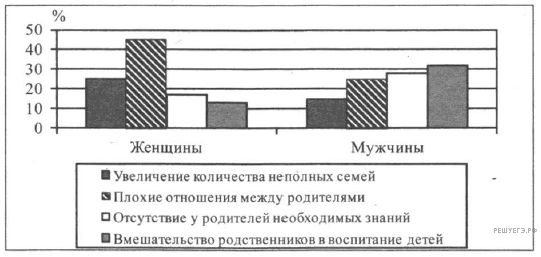 Какие выводы можно сделать из полученных результатов? Выберите из списка нужные позиции и запишите цифры, под которыми они указаны.1) Мужчины и женщины единодушны в определении главного фактора, снижающего воспитательный потенциал семьи.2) Мужчины в большей степени, чем женщины, ощущают нехватку знаний, необходимых для воспитания детей.3) Плохие отношения между родителями как причина снижения воспитательного потенциала семьи недооцениваются опрошенными.4) Женщины более негативно оценивают вмешательство родственников в воспитание детей, чем мужчины.5) При оценке различных факторов влияющих на воспитание детей, мужчины в меньшей степени чем женщины, придают значение составу семьи.10. Выберите верные суждения о политической системе и запишите цифры, под которыми они указаны.Цифры укажите в порядке возрастания.1) Институциональный компонент политической системы включает политические традиции и дипломатический этикет.2) Политическая психология отражает состояние культурно-идеологической подсистемы.3) Функциональный компонент политической системы охватывает формы и направления политической деятельности.4) Коммуникативная подсистема определяет взаимодействие между политическими системами различных стран.5) Политическая организация общества включает в себя политическую деятельность и совокупный политический опыт.6) Нормативная подсистема определяет методы осуществления политической власти.11. Что из перечисленного относится к признакам любого государства? Запишите цифры, под которыми эти признаки указаны.1) территориальная целостность2) верховенство закона3) суверенитет4) взаимная ответственность государства и личности5) разделение властей6) наличие органов принуждения12. Согласно Конституции РФ‚ наша страна является светским государством. Выберите в приведённом списке черты, характеризующие светское государство, и запишите цифры, под которыми они указаны.1) создание условий, обеспечивающих достойную жизнь граждан РФ2) многообразие политических идеологий и партий3) отсутствие государственной или обязательной религии4) обеспечение государственной поддержки семьи5) гарантия свободы совести13. Установите соответствие между функциями государственной власти Российской Федерации и субъектами: к каждой позиции, данной в первом столбце, подберите соответствующую позицию из второго столбца.ФУНКЦИЯА) осуществление мер по обеспечениюзаконности, прав и свобод граждан,охране собственности и общественногопорядка, борьбе с преступностьюБ) принятие решения об отставкеПравительства Российской ФедерацииВ) решение вопроса о доверииПравительству Российской ФедерацииГ) назначение выборов ПрезидентаРоссийской ФедерацииД) осуществление мер по обеспечениюобороны страны, государственнойбезопасности, реализации внешнейполитики Российской ФедерацииСУБЪЕКТГОСУДАРСТВЕННОЙВЛАСТИ1) Государственная Дума2) Президент РФ3) Совет Федерации4) Правительство РФЗапишите в ответ цифры, расположив их в порядке, соответствующем буквам:14. Выберите верные суждения о действии уголовного закона во времени и пространстве и запишите цифры, под которыми они указаны. Цифры укажите в порядке возрастания.1) Временем совершения преступления признаётся время наступления общественно опасных последствий.2) Преступность деяния определяется уголовным законом, действующим на момент вынесения приговора по делу.3) Гражданин России не может быть выдан для суда и наказания иностранному государству.4) Иностранные граждане, совершившие преступление на территории России, подлежат уголовной ответственности по Уголовному кодексу Российской Федерации.5) Уголовный закон, улучшающий положение лица, совершившего преступление, имеет обратную силу.15. Установите соответствие между санкциями и видами юридической ответственности: к каждой позиции первого столбца подберите соответствующую позицию из второго столбца.САНКЦИИА) лишение специального праваБ) компенсация морального вредаВ) выговорГ) увольнениеД) выдворение за пределы РФ иностранца или лица без гражданстваЕ) взыскание неустойкиВИДЫ ЮРИДИЧЕСКОЙ ОТВЕТСТВЕННОСТИ1) дисциплинарная2) гражданско-правовая3) административнаяЗапишите в ответ цифры, расположив их в порядке, соответствующем буквам:16. Марине 13 лет. Найдите в приведённом списке права, отражающие её правовой статус, и запишите цифры, под которыми они указаны.1) быть заслушанной в ходе судебного разбирательства по определению места жительства при разводе родителей2) самостоятельно вносить вклады в кредитные учреждения и распоряжаться ими3) самостоятельно зарегистрировать на своё имя юридическое лицо4) самостоятельно распоряжаться своими заработком, стипендией и иными доходами5) самостоятельно совершать мелкие бытовые сделки6) заключать трудовой договор (работа курьера) с согласия родителей17. Какие две стороны взрослой социализации рассмотрели авторы? Как они определили сущность каждой из сторон?Прочитайте текст и выполните задания 18—20.Социализация проходит этапы, совпадающие с так называемыми жизненными циклами. Они отмечают важнейшие вехи в биографии человека, которые вполне могут служить качественными этапами становления социального «Я»: поступление в вуз (цикл студенческой жизни), женитьба (цикл семейной жизни), выбор профессии и трудоустройство (трудовой цикл), служба в армии (армейский цикл), выход на пенсию (пенсионный цикл).Жизненные циклы связаны со сменой социальных ролей, с приобретением нового статуса, отказом от прежних привычек, окружения, дружеских контактов, изменением привычного образа жизни.Каждый раз, переходя на новую ступеньку, вступая в новый цикл, человеку приходится многому переобучаться. Этот процесс распадается на два этапа, получившие в социологии особые названия.Отучение от старых ценностей, норм, ролей и правил поведения называется десоциализацией.Принцип, согласно которому развитие личности в течение всей жизни идёт по восходящей и строится на основе закрепления пройденного, является непреложным. Но свойства личности, сформировавшиеся ранее, не являются незыблемыми. Ресоциализацией называется усвоение новых ценностей, ролей, навыков вместо прежних, недостаточно усвоенных или устаревших. Ресоциализация охватывает многие виды деятельности — от занятий по исправлению навыков чтения до профессиональной переподготовки рабочих. Психотерапия также является одной из форм ресоциализации. Под её воздействием люди пытаются разобраться в своих конфликтах и изменить своё поведение на основе этого понимания.Десоциализация и ресоциализация — две стороны одного процесса, а именно взрослой, или продолженной, социализации.В детском и подростковом возрасте, пока индивид воспитывается в семье и школе, как правило, никаких резких изменений в его жизни не происходит, исключая развод или смерть родителей, продолжение воспитания в интернате или детском доме. Его социализация проходит плавно и представляет собой накопление новых знаний, ценностей, норм. Первое крупное изменение происходит только со вступлением во взрослую жизнь.Хотя процесс социализации продолжается и в этом возрасте, он существенно меняется. Теперь на первый план выходят десоциализация и ресоциализация. Иногда человек попадает в такие экстремальные условия, где десоциализация заходит столь глубоко, что превращается в разрушение нравственных основ личности, а ресоциализация является поверхностной. Она не способна восстановить всё богатство утраченных ценностей, норм и ролей.(В. В. Касьянов, В. Н. Нечипуренко, С. И. Самыгин)18. Чем, по мнению авторов¸ различается протекание процесса социализации у детей и взрослых (используя текст, приведите одно различие)? Привлекая обществоведческие знания, укажите другие два различия.(В объяснении смысла / определении понятия должно быть указано не менее двух существенных признаков. Объяснение/определение может быть дано в одном или нескольких распространённых предложениях.)19. На примере любых трёх указанных авторами вех в биографии человека покажите изменение статусов (прав и обязанностей, образа жизни) человека. Сначала укажите название жизненного цикла (вехи в биографии), затем дайте характеристику, как изменяются права и обязанности, образ жизни.20. В социализации индивидов любого возраста определённую роль играет государство. Используя обществоведческие знания и факты общественной жизни, укажите любые три задачи, которые может решать демократическое государство как агент социализации, и соответствующие средства, которые оно использует.21. 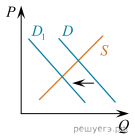 На графике изображено изменение ситуации на потребительском рынке консервированных овощей в стране Z. Кривая спроса переместилась из положения D в положение D1 при неизменном предложении S. (На графике P — цена товара; Q — количество товара.) Как изменилась равновесная цена?Что могло вызвать изменение спроса? Укажите любое одно обстоятельство (фактор) и объясните его влияние на спрос.(Объяснение должно быть дано применительно к рынку, указанному в тексте задания.)Как изменятся предложение и равновесная цена на данном рынке, если вырастут поставки консервированных овощей из-за рубежа при прочих равных условиях?22. Действующая конституция государства Z провозглашает и гарантирует права граждан на труд, на свободу передвижения и выбор места жительства, на участие в управлении делами государства непосредственно и через своих представителей, право избирать (по достижении 18 лет) и быть избранными (по достижении 23 лет) в органы государственной власти, право на образование. Граждане могут участвовать в выборах на избирательных участках или посредством электронного голосования. Каждые 5 лет проводятся выборы президента и каждые 3 года – выборы высшего органа законодательной власти, в полномочия которого входят создание и роспуск правительства.Какова форма правления в государстве Z (дайте полное название)? В каком возрасте граждане Z получают возможность реализовать пассивное избирательное право? Какие права граждан из условия задачи относятся к социально-экономическим? (Укажите все названные в задании социально−экономические права.) Какое ещё одно социально-экономическое право, не названное в задании, может быть у граждан государства Z?23. В Конституции Российской Федерации закреплены традиционные ценности российского народа. На основе положений Конституции Российской Федерации приведите три подтверждения этой характеристики.(Каждое подтверждение должно быть сформулировано как распространённое предложение с опорой на конкретное положение Конституции Российской Федерации.Обратите внимание на то, что правильное выполнение задания не требует указания в ответе номеров соответствующих статей Конституции РФ и дословного воспроизведения их содержания.)24. Используя обществоведческие знания, составьте сложный план, позволяющий раскрыть по существу тему «Политический плюрализм как признак демократии». План должен содержать не менее трех пунктов, из которых два или более детализированы в подпунктах.25. Используя обществоведческие знания, факты общественной жизни и личный социальный опыт, выполните задания, ответьте на вопрос.1) Обоснуйте необходимость проведения в РФ государством политики по борьбе с безработицей. (Обоснование должно быть дано с опорой на обществоведческие знания в нескольких связанных между собой распространённых предложениях, раскрывать причинно-следственные и(или) функциональные связи.)2) Какие существуют в РФ способы борьбы с безработицей? (Назовите любые три способа.)3) Для каждого из них приведите по одному примеру, иллюстрирующему способ борьбы с безработицей. (Каждый пример должен быть сформулирован развёрнуто. В совокупности примеры должны иллюстрировать три различных способа.)Представьте, что Вам необходимо подготовить доклад по определённой теме. Выполните задания 24 и 25.Вам необходимо подготовить доклад по теме «Рынок труда».Тест по учебному предмету «Обществознание (включая экономику и право)»Вариант 21. Ниже приведен перечень терминов. Все они, за исключением двух, относятся к понятию «общественный прогресс».1) реформа; 2) эволюция; 3) революция; 4) застой; 5) скачок; 6) спадНайдите два термина, «выпадающих» из общего ряда, и запишите в ответ цифры, под которыми они указаны.2. Выберите верные суждения об обществе и его разновидностях и запишите цифры, под которыми они указаны.1) Каждая сфера общества является сложной самоорганизующейся системой.2) Основной фактор производства традиционного общества — денежный капитал.3) B информационном обществе возникла массовая культура.4) Общество является динамичной системой.5) В широком смысле под обществом понимают все формы объединения и способы взаимодействия людей.3. Установите соответствие между характеристиками знания и видами истины, которым они соответствуют: к каждой позиции, данной в первом столбце, подберите соответствующую позицию из второго столбца.ХАРАКТЕРИСТИКА ЗНАНИЯА) знание, правильно отражающее действительностьБ) исчерпывающее знание о познаваемом объектеВ) объективное знаниеГ) результат деятельности субъекта познанияД) знание, достигнутое на определённом уровне познанияВИД ИСТИНЫ1) абсолютная2) относительная3) и абсолютная, и относительнаяЗапишите в ответ цифры, расположив их в порядке, соответствующем буквам:4. В государстве Z невелико число образованных людей, так как образование доступно только высшим сословиям. Товарно-денежные отношения развиты слабо, основу экономики составляет полунатуральное сельскохозяйственное производство, основанное на опыте предков. Какие признаки характерны для типа общества, к которому принадлежит Z? Запишите цифры, под которыми они указаны.1) ценность прогресса2) механизация и автоматизация производства и управления3) высокий уровень социальной мобильности4) деспотическое правление5) традиционная легитимность власти6) подданническая культура5. Найдите в приведённом ниже списке функции центрального банка и запишите цифры, под которыми они указаны.1) эмиссия денег2) кредитование населения и фирм3) лицензирование коммерческих банков4) увеличение размера налогов5) контроль над объёмом денежной массы6. Установите соответствие между функциями и осуществляющими их банками: к каждой позиции, данной в первом столбце, подберите соответствующую позицию из второго столбца.ФУНКЦИИА) осуществляют кредитование юридических лицБ) проводят эмиссию банкнот и монетВ) проводят государственную валютную политикуГ) регулируют деятельность кредитных институтовД) осуществляют кредитование физических лицБАНКИ1) центральные банки2) коммерческие банкиЗапишите в ответ цифры, расположив их в порядке, соответствующем буквам:7. Людмила Анатольевна вкладывает свои сбережения в покупку ценных бумаг различных предприятий. Найдите в приведённом ниже списке ценные бумаги, которые она может приобрести в соответствии с Гражданским кодексом РФ‚ и запишите цифры, под которыми они указаны.1) банкноты2) купюры3) облигации4) акции5) инвестиционный пай паевого инвестиционного фонда6) договор о страховании имущества8. Выберите верные суждения об обычаях и запишите цифры, под которыми они указаны. Цифры укажите в порядке возрастания.1) В основе обычаев лежат представления общества о добре и зле.2) Обычай представляет собой стереотипный способ поведения, который воспроизводится в определённом обществе или социальной группе.3) Авторитет обычаев основан на их древности.4) Роль обычаев как социальных регуляторов усиливается по мере развития общества от традиционного типа к информационному.5) Соблюдение обычаев обеспечивается общественным одобрением или порицанием.9. Социологи провели опрос выпускников школ страны Z. Им задавали вопрос: «Какие сферы жизни вызывают беспокойство при мысли о будущем?» Полученные результаты (в % от числа опрошенных) представлены в виде диаграммы.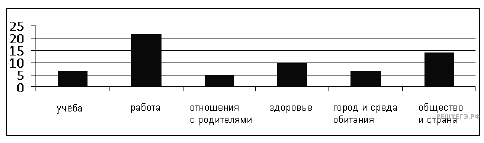 Найдите в приведённом списке выводы, которые можно сделать на основе диаграммы, и запишите цифры, под которыми они указаны.1) Наибольшее беспокойство выпускников школ вызывает будущая профессиональная деятельность.2) Треть опрошенных выпускников обеспокоена положением дел в обществе и стране.3) Менее всего выпускников волнуют город и среда обитания.4) Каждый десятый выпускник понимает значимость и ценность здоровья.5) Менее всего выпускников беспокоят отношения с родителями.10. Выберите верные суждения о партийных системах и запишите цифры, под которыми они указаны.1) Партийная система определяется положением политических партий в политической системе, характером взаимодействия между ними и типом самих партий.2) Основополагающим признаком однопартийной системы является монополия одной партии на власть.3) При двухпартийной системе отсутствует конкуренция между двумя основными партиями.4) При двухпартийной системе запрещается деятельность оппозиционных политических партий.5) Наличие той или иной партийной системы обусловлено множеством факторов — историческими традициями, уровнем политической культуры, расстановкой политических сил.11. Найдите в приведенном списке функции государства. Запишите цифры, под которыми они указаны.1) внешнеполитическая2) правоохранительная3) социальная4) демократическая5) этническая6) первичной социализации12. Что из перечисленного относится к группе социально-экономических прав гражданина РФ? Запишите цифры, под которыми они указаны.1) право на социальное обеспечение по старости2) право на жизнь3) право на жилище4) право на защиту чести и доброго имени5) право на свободу и личную неприкосновенность13. Установите соответствие между функциями и осуществляющими их органами государственной власти: к каждой позиции, данной в первом столбце, подберите соответствующую позицию из второго столбца.ФУНКЦИИ ОРГАНОВ ГОСУДАРСТВЕННОЙ ВЛАСТИ РФА) утверждение изменения границ между субъектами Российской ФедерацииБ) назначение выборов Президента Российской ФедерацииВ) назначение на должность судей Конституционного СудаГ) решение вопроса о доверии Правительству Российской ФедерацииД) назначение на должность и освобождение от должности Председателя Центрального банкаОРГАНЫ ГОСУДАРСТВЕННОЙ ВЛАСТИ РФ1) Совет Федерации2) Государственная Дума РФЗапишите в ответ цифры, расположив их в порядке, соответствующем буквам:14. Найдите в приведённом ниже списке обязательные условия заключения брака, определённые законодательством РФ. Запишите цифры, под которыми они указаны.1) наличие работы хотя бы у одного из будущих супругов2) добровольное согласие лиц, вступающих в брак3) наличие жилья хотя бы у одного из будущих супругов4) наличие собственности хотя бы у одного из будущих супругов5) отсутствие судимости у лиц, вступающих в брак6) достижение брачного возраста15. Установите соответствие между проступками и их видами: к каждой позиции, данной в первом столбце, подберите соответствующую позицию из второго столбца.ПРОСТУПКИА) переход дороги в неположенном местеБ) неисполнение обязательствB) прогул работыГ) нарушение условий договора займаД) нарушение правил пожарной безопасностиВИДЫ ПРОСТУПКОВ1) административный2) дисциплинарный3) гражданскийЗапишите в ответ цифры, расположив их в порядке, соответствующем буквам:16. Выпускник профессионального колледжа Артём нашёл работу. Для заключения трудового договора он принёс документы воинского учёта. Какие ещё документы, согласно Трудовому кодексу РФ, Артём должен предъявить работодателю? Запишите цифры, под которыми они указаны1) свидетельство о регистрации права собственности на жилое помещение2) документ, подтверждающий регистрацию в системе индивидуального (персонифицированного) учета, в том числе в форме электронного документа3) диплом о среднем профессиональном образовании4) выписку из финансово-лицевого счёта5) паспорт гражданина РФ6) налоговое уведомление17. На основе текста, дайте определение политической партии. Назовите два критерия, по которым возможно разделить, по мнению автора, политические партии.Прочитайте текст и выполните задания 18—20В современной науке политические партии определяются как организации, добивающиеся избрания или продвижения своих лидеров на государственные посты. В современном законодательстве предусматриваются следующие признаки политической партии: это свободно создаваемая автономная организация, действующая на принципах самоуправления; устойчивая организация, объединяющая граждан на постоянной основе; объединение в партию происходит на основе идеологических факторов – общности убеждений и целей ее членов, что выражается в ее программных положениях; это некоммерческая организация, которая не преследует целей извлечения прибыли, хотя ее отдельные подразделения могут заниматься производственной деятельностью для обеспечения потребностей партии; организация, построенная и действующая на демократических принципах и на основе гласности, публичности, открытости; партии содействуют формированию и выражению политической воли народа, используя мирные и конституционные средства, в частности участие в выборах. В странах тоталитарного социализма считается, что государственные служащие должны быть членами правящей коммунистической партии, хотя юридической обязанности такого рода не существует.Законы о политических партиях содержат правила о финансах и имуществе партий. Во-первых, они устанавливают источники финансирования: взносы, доходы от имущества, дарение, кредиты. Во-вторых, партии обязаны вести учет всех поступающих взносов и пожертвований, доходов и расходов. В-третьих, законы многих стран предусматривают государственную финансовую поддержку проводимых пар тиями избирательных кампаний. Для этого выделяются средства из государственного бюджета. Такое финансирование может быть предоставлено всем партиям или только партиям, набравшим определенный процент голосов на выборах.Классификация партий возможна по самым различным основаниям. Это могут быть консервативные партии, выступающие за сохранение прежних порядков, выступающие против реформ (Консервативная партия в Великобритании); клерикальные (религиозные) партии (Христианско-демократический союз в Германии); либеральные партии, выступающие за свободу экономической деятельности, невмешательство государства в общественную жизнь; реформистские партии, которые выступают под лозунгами социализма за социальную справедливость при сохранении частной собственности (социал-демократические партии в Европе); радикалистские партии, выступающие за коренное переустройство государственной власти. С точки зрения организационной структуры принято различать партии кадровые, массовые и партии-движения. С точки зрения особенностей правового положения различаются партии зарегистрированные и незарегистрированные, легальные и нелегальные. Легальные партии – это партии, действующие на законных основаниях. Партия становится нелегальной, если она запрещена законом, судебным решением, но продолжает свою деятельность в подполье.18. Какие требования устанавливает законодательство к партиям? Укажите два требования. Используя обществоведческие знания, приведите объяснение.(В объяснении смысла / определении понятия должно быть указано не менее двух существенных признаков. Объяснение/определение может быть дано в одном или нескольких распространённых предложениях.)19. Используя текст, укажите три функции политических партий. Назовите две любые неназванные в тексте функции политических партий и проиллюстрируйте каждую из них примером.20. Зачем государство финансирует деятельность политических партий? Приведите три аргумента.21. 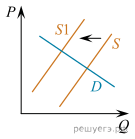 На графике изображено изменение ситуации на потребительском рынке цветов в стране Z. Кривая предложения переместилась из положения S в положение S1 при неизменном спросе D. (На графике P – цена товара; Q – количество товара).Как изменилась равновесная цена?Что могло вызвать изменение предложения?Укажите любое одно обстоятельство (фактор) и объясните его влияние на предложение. (Объяснение должно быть дано применительно к рынку, указанному в тексте задания.)Как изменятся спрос и равновесная цена на данном рынке в период Международного женского дня, когда жители страны по традиции дарят женщинам цветы при прочих равных условиях?22. Семья Петровых состоит из четырёх человек: Анна, Фёдор и двое их сыновей. Супруги работают, дети учатся в школе. Средства расходуются в первую очередь на приобретение еды, одежды, лекарств, оплату транспортных и коммунальных услуг. Оставшиеся средства вкладываются на депозит в банке.Какую функцию семьи иллюстрирует этот пример? Почему семья Петровых относится к нуклеарному типу? Какая информация Вам необходима для того, чтобы установить, является семья Петровых патриархальной или демократической? (Сформулируйте два вопроса, необходимых для получения данной информации.) Каковы источники доходов семейного бюджета семьи Петровых? (Назовите два типа источников.)23. Конституция Российской Федерации провозглашает Россию правовым государством. На основе положений Конституции Российской Федерации приведите три подтверждения этой характеристики.(Каждое подтверждение должно быть сформулировано как распространённое предложение с опорой на конкретное положение Конституции Российской Федерации. Обратите внимание на то, что правильное выполнение задания не требует указания в ответе номеров соответствующих статей Конституции и дословного воспроизведения их содержания.)24. Используя обществоведческие знания, составьте сложный план, позволяющий раскрыть по существу тему «Политическая власть как особый тип общественных отношений». План должен содержать не менее трёх пунктов, из которых два или более детализированы в подпунктах.25. Используя обществоведческие знания, факты общественной жизни и личный социальный опыт, выполните задания, ответьте на вопрос.1) Обоснуйте необходимость развития правовой культуры граждан в демократическом обществе. (Обоснование должно быть дано с опорой на обществоведческие знания в нескольких связанных между собой распространённых предложениях, раскрывать причинно-следственные и(или) функциональные связи.)2) Какие институты участвуют в формировании и развитии правовой культуры граждан в Российской Федерации? (Назовите любые три института.)3) Для каждого из них приведите по одному примеру, иллюстрирующему их деятельность по развитию правовой культуры граждан РФ. (Каждый пример должен быть сформулирован развёрнуто. В совокупности примеры должны иллюстрировать три различных института.)Представьте, что Вам необходимо подготовить доклад по определённой теме. Выполните задания 24 и 25.Вам необходимо подготовить доклад по теме «Правовая культура и правовое воспитание».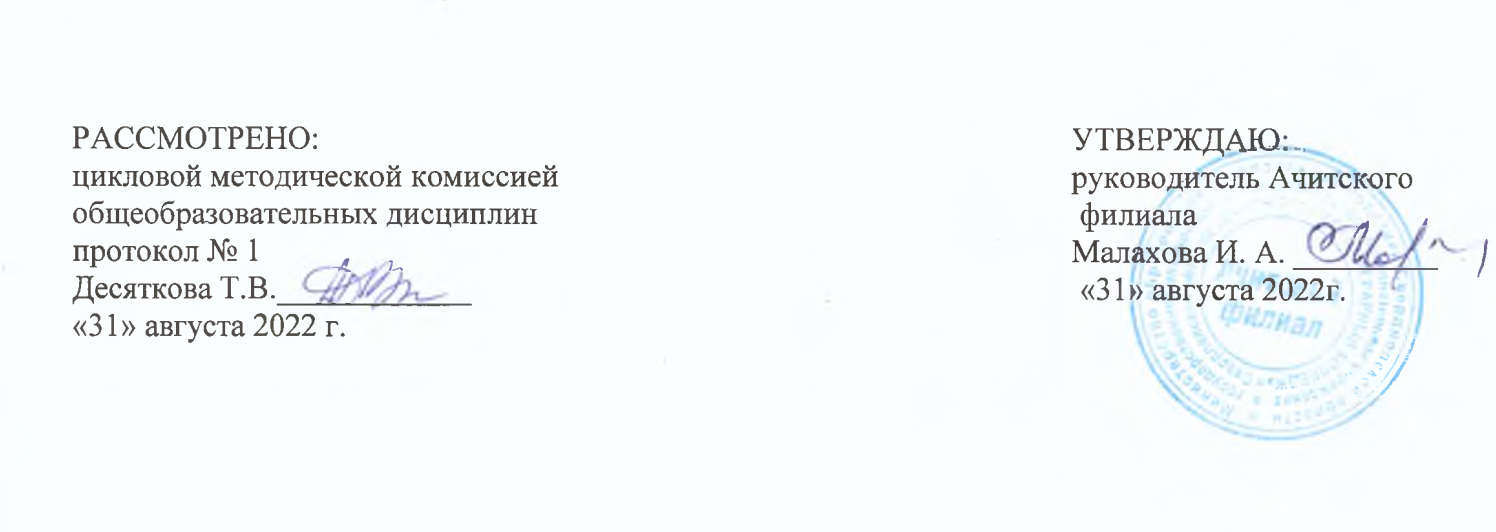 Личностный Умение оценивать результат своей деятельности и деятельности одногруппниковОК 2Организовывать собственную деятельность, исходя из цели и способов её достижения. определённых руководителемЛичностный Готовность самостоятельно добывать новые для себя сведения социальной, правовой и экономической направленности, используя для этого доступные источники информацииОК 4Осуществлять поиск  информации, необходимой для эффективного выполнения профессиональных задач.Личностный умение выстраивать конструктивные взаимоотношения в команде по решению общих задач в области экономики и праваОК 6Работать в  команде, эффективно общаться с коллегами, руководством, клиентамиМетапредметныйУмение определять цели и задачи деятельности, выбирать средства их достижения на практикеОК 2Организовывать собственную деятельность, исходя из цели и способов её достижения. определённых руководителемМетапредметныйУмение применять полученные  знания в различных социальных, экономических и правовых явлений и ситуаций, возникающих в профессиональной деятельностиОК 3Анализировать рабочую ситуацию, осуществлять текущий и итоговый контроль, оценку и коррекцию собственной деятельности, нести ответственность за результаты своей работы.Метапредметныйумение использовать различные источники для получения сведений обществоведческой направленности и оценивать ее достоверность для достижения поставленных целей и задач;ОК 4Осуществлять поиск  информации, необходимой для эффективного выполнения профессиональных задач.Метапредметныйумение использовать различные источники для получения сведений обществоведческой направленности и оценивать ее достоверность для достижения поставленных целей и задач;ОК 5Использовать информационно-коммуникационные технологии в профессиональной деятельности.Предметный-осознанное отношение к профессиональной деятельности как возможности участия в решении личных, общественных, государственных, общенациональных проблем;-умение использовать средства информационных и коммуникационных технологий в решении когнитивных, коммуникативных и организационныхзадач с соблюдением требований эргономики, техники безопасности, гигиены, ресурсосбережения, правовых и этических норм, норм информационнойбезопасности;-умение определять назначение и функции различных социальных, экономических и правовых институтов;ОК 1Понимать сущность и социальную значимость своей будущей профессии, проявлять к ней устойчивый интересПредметныйВладение знаниями, гражданских прав и обязанностей.- умение самостоятельно оценивать и принимать решения, определяющие стратегию поведения, с учетом гражданских и нравственных ценностей;ОК 3Анализировать рабочую ситуацию, осуществлять текущий и итоговый контроль, оценку и коррекцию собственной деятельности, нести ответственность за результаты своей работыВид учебной работыОбъем в часахМаксимальная учебная нагрузка (всего)257Обязательная аудиторная учебная нагрузка  (всего)163в т. ч.:в т. ч.:самостоятельная работа 78Промежуточная аттестация(дифференцированный зачет)4№ урокаНаименование разделов и темСодержание учебного материала, практические работы, самостоятельная работа обучающихсяОбъём часовКоды компетенций формированию которых способствует элемент программыРаздел 1. ВведениеРаздел 1. ВведениеРаздел 1. ВведениеРаздел 1. ВведениеЛР УД 1, МР 2. ПР 1, 2, ПР 4-7, ЛР 2,11, ОК 2-51.ВведениеОсобенности социальных наук, специфика объекта их изучения2ЛР УД 1, МР 2. ПР 1, 2, ПР 4-7, ЛР 2,11, ОК 2-5Раздел 2. Человек. Человек в системе общественных отношенийРаздел 2. Человек. Человек в системе общественных отношенийРаздел 2. Человек. Человек в системе общественных отношенийРаздел 2. Человек. Человек в системе общественных отношений2.Природа человека, врожденные и приобретенные качестваПрирода человека, врожденные и приобретенные качестваФилософские представления о социальных качествах человека.2ЛР УД 1-6, МР 1-7. ПР -7,  ЛР 1-8,11, ОК 1-63.Человек, индивид, личность.Человек, индивид, личность. 2ЛР УД 1-6, МР 1-7. ПР -7,  ЛР 1-8,11, ОК 1-64.Деятельность и мышление.Виды деятельности. Основные виды профессиональной деятельности.Профессиональное самоопределение.Творчество. Человек в учебной и трудовой деятельности.2ЛР УД 1-6, МР 1-7. ПР -7,  ЛР 1-8,11, ОК 1-65.Профессиональное самоопределениеВыбор профессии. Профессиональное самоопределениеФормирование характера, учет особенностей характера в общении и профессиональной деятельности. Потребности, способности и интересы. Методы активного поиска работы. Резюме.2ЛР УД 1-6, МР 1-7. ПР -7,  ЛР 1-8,11, ОК 1-66.Социализация личностиСоциализация личности. Самосознание и социальное поведение. Цель и смысл человеческой жизни. Проблема познаваемости мира. 2ЛР УД 1-6, МР 1-7. ПР -7,  ЛР 1-8,11, ОК 1-67.Основные особенности научного мышления.Самостоятельная работаИспользуя материалы Интернет, выполните задание на выбор 1)напишите эссе по теме;2)создайте слайд «Кластер по теме «Основные особенности современного научного мышления»»2ЛР УД 1-6, МР 1-7. ПР -7,  ЛР 1-8,11, ОК 1-68.Понятие истины, ее критерии. Проблема познаваемости мираПонятие истины, ее критерии. Виды человеческих знаний. Мировоззрение.2ЛР УД 1-6, МР 1-7. ПР -7,  ЛР 1-8,11, ОК 1-69.Свобода человека и её ограничителиСвобода как условие самореализации личности. Свобода человека и ее ограничители (внутренние — со стороны самого человека и внешние — со стороны общества). Выбор и ответственность за его последствия2ЛР УД 1-6, МР 1-7. ПР -7,  ЛР 1-8,11, ОК 1-610.ОбщениеЧеловек в группе. Многообразие мира общения. Межличностное общение и взаимодействие. Проблемы межличностного общения в молодежной среде. Особенности самоидентификации личности в малой группе на примере молодежной среды. 2ЛР УД 1-6, МР 1-7. ПР -7,  ЛР 1-8,11, ОК 1-611.Особенности самоидентификации личностиОсобенности самоидентификации личности в малой группе на примере молодежной среды. Межличностные конфликты2ЛР УД 1-6, МР 1-7. ПР -7,  ЛР 1-8,11, ОК 1-612.Истоки конфликтов в среде молодежиСамостоятельная работаИспользуя дополнительные материалы и свой социальный опыт, разработайте схему по заданной теме 2ЛР УД 1-6, МР 1-7. ПР -7,  ЛР 1-8,11, ОК 1-613.Духовная культура личности и обществаПонятие о культуре. Духовная культура личности и общества, ее значение в общественной жизни. Культура народная, массовая и элитарная. Экранная культура — продукт информационного общества Проблемы духовного кризиса и духовного поиска в молодежной среде. Формирование ценностных установок, идеалов, нравственных ориентиров.2ЛР УД 1-6, МР 1-7. ПР -7,  ЛР 1-8,11, ОК 1-614.Наука и образование в современном миреЕстественные и социально-гуманитарные науки. Значимость труда ученого, его особенности. Свобода научного поиска. Образование как способ передачи знаний и опыта. Роль образования в жизни современного человека и общества.2ЛР УД 1-6, МР 1-7. ПР -7,  ЛР 1-8,11, ОК 1-615.Типы мировоззренияСамостоятельная работаРазработайте схему- кластер по теме 2ЛР УД 1-6, МР 1-7. ПР -7,  ЛР 1-8,11, ОК 1-616.Система образования в РоссииПравовое регулирование образования. Порядок приема в образовательные учреждения профессионального образования. Система образования в Российской Федерации. Профессиональное образование.2ЛР УД 1-6, МР 1-7. ПР -7,  ЛР 1-8,11, ОК 1-617.Мораль и религия как элементы духовной культурыОсновные принципы и нормы морали. Гуманизм. Добро и зло. Долг и совесть. Моральный выбор. Моральный самоконтроль личности. Мировые религии. Религия и церковь в современном мире. Свобода совести. 2ЛР УД 1-6, МР 1-7. ПР -7,  ЛР 1-8,11, ОК 1-618.Религиозные объединения Российской ФедерацииСамостоятельная работаСоставьте презентацию по теме2ЛР УД 1-6, МР 1-7. ПР -7,  ЛР 1-8,11, ОК 1-619.ИскусствоВиды искусств.Искусство в современном мире.2ЛР УД 1-6, МР 1-7. ПР -7,  ЛР 1-8,11, ОК 1-620.Роль искусства в жизни человека и обществаСамостоятельная работаНаписание эссе по теме2ЛР УД 1-6, МР 1-7. ПР -7,  ЛР 1-8,11, ОК 1-6Раздел 3. Общество как сложная динамическаясистема    Раздел 3. Общество как сложная динамическаясистема    Раздел 3. Общество как сложная динамическаясистема    Раздел 3. Общество как сложная динамическаясистема    21.Представление об обществе как сложной динамичной системеПредставление об обществе как сложной динамичной системе. Подсистемы и элементы общества. Специфика общественных отношений. Основные институты общества, их функции.2ЛР УД 1-6, МР 1-7. ПР -7,  ЛР 1-8,11, ОК 1-722.Общество и природаОбщество и природа. Значение техногенных революций: аграрной, индустриальной, информационной. 2ЛР УД 1-6, МР 1-7. ПР -7,  ЛР 1-8,11, ОК 1-723.Противоречивость воздействия людей на природную средуСамостоятельная работаСоставить таблицу «Противоречивость воздействия людей на природную среду» по материалам Интернет, СМИ2ЛР УД 1-6, МР 1-7. ПР -7,  ЛР 1-8,11, ОК 1-724.Многовариантность общественного развитияМноговариантность общественного развития. Эволюция и революция как формы социального изменения. Понятие общественного прогресса. Смысл и цель истории. Цивилизация и формация. Общество: традиционное, индустриальное, постиндустриальное (информационное).2ЛР УД 1-6, МР 1-7. ПР -7,  ЛР 1-8,11, ОК 1-725.Индустриальная революция: плюсы и минусыСамостоятельная работаСоставить сравнительную таблицу по теме2ЛР УД 1-6, МР 1-7. ПР -7,  ЛР 1-8,11, ОК 1-726.Особенности современного мираОсобенности современного мира. Процессы глобализации. 2ЛР УД 1-6, МР 1-7. ПР -7,  ЛР 1-8,11, ОК 1-727.Антиглобализм, его причины и проявленияСамостоятельная работаСоставьте сообщение/ презентацию по теме2ЛР УД 1-6, МР 1-7. ПР -7,  ЛР 1-8,11, ОК 1-728.Терроризм как важнейшая угроза современной цивилизацииСамостоятельная работаСоставьте сообщение/ презентацию по теме2ЛР УД 1-6, МР 1-7. ПР -7,  ЛР 1-8,11, ОК 1-729.Глобальные проблемы человечестваСовременные войны, их опасность для человечества. Социальные и гуманитарные аспекты глобальных проблем.2ЛР УД 1-6, МР 1-7. ПР -7,  ЛР 1-8,11, ОК 1-7Раздел 4 Социальные отношения       Раздел 4 Социальные отношения       Раздел 4 Социальные отношения       Раздел 4 Социальные отношения       30.Социальные отношения. Социальные роль и статус.Многообразие социальных ролей в юношеском возрасте. Социальные роли человека в семье и трудовом коллективе. Социальный статус и престиж2ЛР УД 1-6, МР 1-7. ПР -7,  ЛР 1-8,11, ОК 1-631.Социальная стратификация. Социальная мобильность.Социальная стратификация. Социальная мобильность. Особенности социальной стратификации в современной России. Демографические, профессиональные, поселенческие и иные группы2ЛР УД 1-6, МР 1-7. ПР -7,  ЛР 1-8,11, ОК 1-632.Престижность профессиональной деятельностиСамостоятельная работаРазработайте  проект рекламы своей профессии/ макет буклет по профориентации2ЛР УД 1-6, МР 1-7. ПР -7,  ЛР 1-8,11, ОК 1-633.Социальный контрольСоциальный контроль. Виды социальных норм и санкций. Самоконтроль.Девиантное поведение, его формы, проявления. Профилактика негативных форм девиантного поведения среди молодежи. Опасность наркомании, алкоголизма. Социальная и личностная значимость здорового образа жизни.2ЛР УД 1-6, МР 1-7. ПР -7,  ЛР 1-8,11, ОК 1-634.Опасность наркомании, алкоголизма.Самостоятельная работаРазработать макет буклета для школьников, студентов 2ЛР УД 1-6, МР 1-7. ПР -7,  ЛР 1-8,11, ОК 1-635.Социальная  и личностная значимость здорового образа жизниСамостоятельная работаРазработайте перечень рекомендаций ЗОЖ для молодежи ( в различной форме: коллаж, презентация,)2ЛР УД 1-6, МР 1-7. ПР -7,  ЛР 1-8,11, ОК 1-636.Социальный конфликтСоциальный конфликт. Причины и истоки возникновения социальных конфликтов. Пути разрешения социальных конфликтов.2ЛР УД 1-6, МР 1-7. ПР -7,  ЛР 1-8,11, ОК 1-637.Особенности молодежной политики в Российской ФедерацииМолодежь как социальная группа. Особенности молодежной политики в Российской Федерации2ЛР УД 1-6, МР 1-7. ПР -7,  ЛР 1-8,11, ОК 1-638.Особенности молодёжной субкультурыСамостоятельная работаРазработайте макет рекламы определенной субкультуры2ЛР УД 1-6, МР 1-7. ПР -7,  ЛР 1-8,11, ОК 1-639.Межнациональные отношенияЭтнические общности. Межнациональные отношения, этносоциальные конфликты, пути их разрешения. Конституционные принципы национальной политики в Российской Федерации.2ЛР УД 1-6, МР 1-7. ПР -7,  ЛР 1-8,11, ОК 1-640.Межнациональные конфликтыСамостоятельная работаИспользуя материалы Интернет, составьте презентацию на тему: Межнациональные конфликты на территории бывшего СССР в 1990 -2021гг.2ЛР УД 1-6, МР 1-7. ПР -7,  ЛР 1-8,11, ОК 1-641.Многонациональный народ УралаСамостоятельная работаСоставьте сообщение/ презентацию по теме2ЛР УД 1-6, МР 1-7. ПР -7,  ЛР 1-8,11, ОК 1-642.Семья как малая социальная группаСемья как малая социальная группа. Семья и брак. Современная демографическая ситуация в Российской Федерации. 2ЛР УД 1-6, МР 1-7. ПР -7,  ЛР 1-8,11, ОК 1-643.Современная демографическая ситуация в Российской Федерации. Самостоятельная работаВыполните задания по выбору: 1) Составьте дайджест (обзор литературы, законодательных актов) по теме2) составьте презентацию по теме2ЛР УД 1-6, МР 1-7. ПР -7,  ЛР 1-8,11, ОК 1-644.Семейное право и семейные правоотношения Понятие семейных правоотношений. Порядок, условия заключения и расторжения брака. Права и обязанности супругов. Брачный договор. Правовые отношения родителей и детей. Опека и попечительство.2ЛР УД 1-6, МР 1-7. ПР -7,  ЛР 1-8,11, ОК 1-645.Права и обязанности супруговСамостоятельная работаИспользуя  «Семейный кодекс РФ» составьте сравнительную таблицу с указанием статей2ЛР УД 1-6, МР 1-7. ПР -7,  ЛР 1-8,11, ОК 1-6Раздел 5 Политика                           Раздел 5 Политика                           Раздел 5 Политика                           Раздел 5 Политика                           46.Власть. Политическая система. Политика как общественное явлениеПолитика как общественное явление. Политическая система, ее внутренняя структура. 2ЛР УПД1-6, МР 1-7. ПР -7,  ЛР 1-8,11, ОК 1-647.Структура и функции политической системыСамостоятельная работаСоставить схему- кластер по изучаемой теме2ЛР УПД1-6, МР 1-7. ПР -7,  ЛР 1-8,11, ОК 1-648.Государство как политический институтГосударство как политический институт. Признаки государства. Государственный суверенитет. Внутренние и внешние функции государства. Особенности функционального назначения современных государств. 2ЛР УПД1-6, МР 1-7. ПР -7,  ЛР 1-8,11, ОК 1-649.Формы государстваФормы государства: формы правления, территориально-государственное устройство, политический режим. Типология политических режимов. Условия формирования демократических институтов и традиций. Правовое государство, понятие и признаки.2ЛР УПД1-6, МР 1-7. ПР -7,  ЛР 1-8,11, ОК 1-650.Политические институтыСамостоятельная работаСоставить интеллект - картуПолитические институты общества2ЛР УПД1-6, МР 1-7. ПР -7,  ЛР 1-8,11, ОК 1-651.Межгосударственная интеграцияМежгосударственная интеграция, формирование надгосударственных институтов — основные особенности развития современной политической системы.2ЛР УПД1-6, МР 1-7. ПР -7,  ЛР 1-8,11, ОК 1-652.Демократия, ее основные ценности и признаки.Самостоятельная работа Написать краткое сочинение по теме с примерами из литературы и СМИ2ЛР УПД1-6, МР 1-7. ПР -7,  ЛР 1-8,11, ОК 1-653.Личность и государствоПолитический статус личности. Политическое участие и его типы. Причины и особенности экстремистских форм политического участия. 2ЛР УПД1-6, МР 1-7. ПР -7,  ЛР 1-8,11, ОК 1-654.Политическое лидерствоЛидеры и ведомые. Политическая элита, особенности ее формирования в современной России.2ЛР УПД1-6, МР 1-7. ПР -7,  ЛР 1-8,11, ОК 1-655.Гражданское общество и государствоГражданские инициативы.Отличительные черты выборов в демократическом обществе. Абсентеизм, его причины и опасность. 2ЛР УПД1-6, МР 1-7. ПР -7,  ЛР 1-8,11, ОК 1-656.Политические партии и движенияПолитические партии и движения, их классификация. Современные идейно-политические системы: консерватизм, либерализм, социал-демократия, коммунизм. Законодательное регулирование деятельности партий в Российской Федерации.2ЛР УПД1-6, МР 1-7. ПР -7,  ЛР 1-8,11, ОК 1-657.Формы участия граждан в политической жизниВыборы. Референдум. Обращение в органы власти. Равный доступ к государственной службе. Цензура и СМИ. Политический экстремизм2ЛР УПД1-6, МР 1-7. ПР -7,  ЛР 1-8,11, ОК 1-658.Избирательная кампания в Российской ФедерацииСамостоятельная работаНа основе данных СМИ, опишите ближайшую избирательную кампанию в РФ, других странах. На основе данных СМИ, составьте сравнительную таблицу особенностей избирательного законодательства в РФ и др. стране (например РФ-США, РФ – Германия и др. )2ЛР УПД1-6, МР 1-7. ПР -7,  ЛР 1-8,11, ОК 1-659.Роль средств массовой информации в политической жизни общества.Самостоятельная работаНа основе актуальных материалов, составьте презентацию по теме2ЛР УПД1-6, МР 1-7. ПР -7,  ЛР 1-8,11, ОК 1-660.Депутатская деятельностьСамостоятельная работаНа основе материалов СМИ, опишите деятельность депутатов по Вашему избирательному округуА) Федерального СобранияБ) Законодательного Собрания Свердловской областиВ) Депутата местных органов самоуправления2ЛР УПД1-6, МР 1-7. ПР -7,  ЛР 1-8,11, ОК 1-661.Депутатская деятельностьСамостоятельная работаНа основе материалов СМИ, опишите деятельность депутатов по Вашему избирательному округуА) Федерального СобранияБ) Законодательного Собрания Свердловской областиВ) Депутата местных органов самоуправления2ЛР УПД1-6, МР 1-7. ПР -7,  ЛР 1-8,11, ОК 1-6Раздел 6 Право     Раздел 6 Право     Раздел 6 Право     Раздел 6 Право     62.Юриспруденция как общественная наука. Система праваЮриспруденция как общественная наука. Право в системе социальных норм. Правовые и моральные нормы. Система права: основные институты, отрасли права. Частное и публичное право.2ЛР УД 1-6, МР 1-7. ПР -7,  ЛР 1-8,11, ОК 1-663.Основные институты, отрасли праваСамостоятельная работа: Составить кластер по теме :Основные институты, отрасли права2ЛР УД 1-6, МР 1-7. ПР -7,  ЛР 1-8,11, ОК 1-664.Основные формы праваОсновные формы права. Нормативные правовые акты и их характеристика. Порядок принятия и вступления в силу законов в РФ. Действие нормативных правовых актов во времени, в пространстве и по кругу лиц. 2ЛР УД 1-6, МР 1-7. ПР -7,  ЛР 1-8,11, ОК 1-665.Виды нормативно-правовых актовСамостоятельная работаСоставить таблицу «Виды нормативно-правовых актов в РФ»2ЛР УД 1-6, МР 1-7. ПР -7,  ЛР 1-8,11, ОК 1-666.Правовые отношения и их структураПравовые отношения и их структура. Правомерное и противоправное поведение. Виды противоправных поступков. 2ЛР УД 1-6, МР 1-7. ПР -7,  ЛР 1-8,11, ОК 1-667.Юридическая ответственность.Юридическая ответственность и её задачи.2ЛР УД 1-6, МР 1-7. ПР -7,  ЛР 1-8,11, ОК 1-668.Конституционное право как отрасль российского праваКонституционное право как отрасль российского права. Основы конституционного строя Российской Федерации. 2ЛР УД 1-6, МР 1-7. ПР -7,  ЛР 1-8,11, ОК 1-669.Система государственных органов Российской Федерации.Система государственных органов Российской Федерации.2ЛР УД 1-6, МР 1-7. ПР -7,  ЛР 1-8,11, ОК 1-670.Законодательная власть в РФЗаконодательная власть, ее уровни и функции. Местное самоуправление. 2ЛР УД 1-6, МР 1-7. ПР -7,  ЛР 1-8,11, ОК 1-671.Исполнительная власть в РФИсполнительная власть. Институт президентства. Полномочия Президента РФ2ЛР УД 1-6, МР 1-7. ПР -7,  ЛР 1-8,11, ОК 1-672.Судебная власть в РФСудебная система в РФ, ее уровни и функции2ЛР УД 1-6, МР 1-7. ПР -7,  ЛР 1-8,11, ОК 1-673.Правоохранительные органы Российской ФедерацииПравоохранительные органы Российской Федерации. Адвокатура. Нотариат.2ЛР УД 1-6, МР 1-7. ПР -7,  ЛР 1-8,11, ОК 1-674.Система государственных органов Российской ФедерацииСамостоятельная работаСистема государственных органов Российской Федерации (анализ статей Конституции)2ЛР УД 1-6, МР 1-7. ПР -7,  ЛР 1-8,11, ОК 1-675.ГражданствоПонятие гражданства. Порядок приобретения и прекращения гражданства в РФ. Основные конституционные права и обязанности граждан в России.2ЛР УД 1-6, МР 1-7. ПР -7,  ЛР 1-8,11, ОК 1-676.Анализ Закона о гражданстве РФСамостоятельная работаСоставить макет плаката для МФЦ по теме: Порядок приобретения и прекращения гражданства в РФ.2ЛР УД 1-6, МР 1-7. ПР -7,  ЛР 1-8,11, ОК 1-677.Права и обязанности  граждан РФ по КонституцииОсновные права граждан РФ. Обязанности. Обязанность защиты Отечества. Основания отсрочки от военной службы.2ЛР УД 1-6, МР 1-7. ПР -7,  ЛР 1-8,11, ОК 1-678.Международная защита прав человекаМеждународная защита прав человека в условиях мирного и военного времени.2ЛР УД 1-6, МР 1-7. ПР -7,  ЛР 1-8,11, ОК 1-679.Гражданское право и гражданские правоотношенияФизические лица. Юридические лица. Гражданско-правовые договоры.2ЛР УД 1-6, МР 1-7. ПР -7,  ЛР 1-8,11, ОК 1-680.Гражданское право и гражданские правоотношения. Гражданско-правовые договорыСамостоятельная работаАнализ статей ГК РФ.Заполнить Договор купли-продажи, договор дарения и др.2ЛР УД 1-6, МР 1-7. ПР -7,  ЛР 1-8,11, ОК 1-681. Правовое регулирование предпринимательской деятельности.  Правовое регулирование предпринимательской деятельности. 2ЛР УД 1-6, МР 1-7. ПР -7,  ЛР 1-8,11, ОК 1-682.Патентное правоСамостоятельная работа: Составить план- конспект темы Патентное право2ЛР УД 1-6, МР 1-7. ПР -7,  ЛР 1-8,11, ОК 1-683.Имущественные праваПраво собственности на движимые и недвижимые вещи, деньги, ценные бумаги. Право на интеллектуальную собственность. Основания приобретения права собственности: купля-продажа, мена, наследование, дарение. Личные неимущественные права граждан: честь, достоинство, имя. Способы защиты имущественных и неимущественных прав.2ЛР УД 1-6, МР 1-7. ПР -7,  ЛР 1-8,11, ОК 1-684.Трудовое право и трудовые правоотношенияПонятие трудовых правоотношений. Занятость и трудоустройство. Органы трудоустройства. Порядок приема на работу. 2ЛР УД 1-6, МР 1-7. ПР -7,  ЛР 1-8,11, ОК 1-685.Трудовой договор Коллективный договорТрудовой договор: понятие и виды, порядок заключения и расторжения. Коллективный договор. Роль профсоюзов в трудовых правоотношениях. Трудовые споры и порядок их разрешения2ЛР УД 1-6, МР 1-7. ПР -7,  ЛР 1-8,11, ОК 1-686.Правовое регулирование трудовой деятельности несовершеннолетних.Правовое регулирование трудовой деятельности несовершеннолетних.2ЛР УД 1-6, МР 1-7. ПР -7,  ЛР 1-8,11, ОК 1-6    87.Правовые основы социальной защитыЗаработная плата. Правовые основы социальной защиты и социального обеспечения.2ЛР УД 1-6, МР 1-7. ПР -7,  ЛР 1-8,11, ОК 1-688.Административное правоАдминистративное право и административные правоотношения. Административные проступки. 2ЛР УД 1-6, МР 1-7. ПР -7,  ЛР 1-8,11, ОК 1-689.Административная ответственностьСамостоятельная работа:Решение тестовых заданий2ЛР УД 1-6, МР 1-7. ПР -7,  ЛР 1-8,11, ОК 1-690.Уголовное право и уголовная ответственностьУголовное право. Преступление как наиболее опасное противоправное деяние. Состав преступления. Особенности уголовной ответственности несовершеннолетних. Обстоятельства, исключающие уголовную ответственность.2ЛР УД 1-6, МР 1-7. ПР -7,  ЛР 1-8,11, ОК 1-691.Уголовная ответственностьСамостоятельная работаАнализ статей УК РФ2ЛР УД 1-6, МР 1-7. ПР -7,  ЛР 1-8,11, ОК 1-692.Семейное правоОсновные положения Семейного кодекса РФ2ЛР УД 1-6, МР 1-7. ПР -7,  ЛР 1-8,11, ОК 1-693.Права и обязанности супруговСамостоятельная работа Составить буклет по теме Права и обязанности супругов2ЛР УД 1-6, МР 1-7. ПР -7,  ЛР 1-8,11, ОК 1-6Раздел 7 . Экономика и экономическая наука. Экономические системыРаздел 7 . Экономика и экономическая наука. Экономические системыРаздел 7 . Экономика и экономическая наука. Экономические системыРаздел 7 . Экономика и экономическая наука. Экономические системыРаздел 7 . Экономика и экономическая наука. Экономические системы94.Потребности человека и ограниченность ресурсовСодержание учебной дисциплины «Экономика» и ее задачи при освоении обучающимися профессий СПО и специальностей СПО для подготовки специалистов в условиях многообразия и равноправия различных форм собственности. Связь с другими учебными дисциплинами, теорией и практикой рыночной экономики. Понятие экономики. Экономические потребности общества. Свободные и экономические блага общества. Важнейшие экономические ресурсы: труд, земля, капитал, предпринимательство. Ограниченность экономических ресурсов — главная проблема экономики. Границы производственных возможностей2ЛР УД 1-6, МР 1-7. ПР -7,  ЛР 1-8,11, ОК 1-695.Факторы производства. Прибыль и рентабельностьФакторы производства. Заработная плата. Прибыль. Структура прибыли. Планирование прибыли. Рентабельность. Рента. Земельная рента. Научные подходы к категории процента. Основные теории происхождения процента.2ЛР УД 1-6, МР 1-7. ПР -7,  ЛР 1-8,11, ОК 1-696.Экономические системыЭкономические системы: Традиционная, смешанная, плановая, рыночная система. Экономические модели государств мира2ЛР УД 1-6, МР 1-7. ПР -7,  ЛР 1-8,11, ОК 1-697.Понятие и функции рынка. Товар и его стоимость.Виды рынка. Инфраструктура рынка. Понятие стоимости товара. Соотношение полезности и стоимости товаров. 2ЛР УД 1-6, МР 1-7. ПР -7,  ЛР 1-8,11, ОК 1-698.Рыночный механизм. Рыночное равновесие. Рыночные структурыОсновные законы рыночной экономики. Факторы, влияющие на спрос. Агрегированная функция спроса. Закон предложения. Концепция равновесия рынка. Эластичность спроса по цене. Перекрестная эластичность спроса. Эластичность предложения. Рыночные структуры2ЛР УД 1-6, МР 1-7. ПР -7,  ЛР 1-8,11, ОК 1-699.Анализ основных экономических показателей»Методика расчета основных экономические показатели: прибыль, рентабельность2ЛР УД 1-6, МР 1-7. ПР -7,  ЛР 1-8,11, ОК 1-6Раздел 8. Рынок. Фирма. Роль государства в экономикеРаздел 8. Рынок. Фирма. Роль государства в экономикеРаздел 8. Рынок. Фирма. Роль государства в экономикеРаздел 8. Рынок. Фирма. Роль государства в экономикеРаздел 8. Рынок. Фирма. Роль государства в экономике100.Организация производстваПонятие предприятия и его роль в рыночной экономике. Общая производственная структура предприятия. Производственный и технологический процесс. Производственный цикл. Основные формы организации производства. Основной капитал. Классификация элементов основного капитала. Оборотный капитал. Роль оборотного капитала в процессе производства. Оборотные средства. Производственная функция. Материально- технические и социально-экономические факторы. 2ЛР УП 1-6, МР 1-7. ПР -7,  ЛР 1-8,11, ОК 1-6101.Характеристика производительности трудаНормирование труда. Характеристика производительности труда. Показатели уровня производительности труда. Издержки предприятия, их классификация и себестоимость его продукции. Сметы затрат на производство. Факторы, влияющие на себестоимость. Предельные издержки производства. Ценообразование. Доход предприятия.2ЛР УП 1-6, МР 1-7. ПР -7,  ЛР 1-8,11, ОК 1-6102.Классификация издержек предприятияСамостоятельная работа. Составить таблицу: Классификация издержек предприятия.2ЛР УП 1-6, МР 1-7. ПР -7,  ЛР 1-8,11, ОК 1-6103.Предпринимательство: цели, организационные формыПредпринимательская деятельность. Виды предпринимательской деятельности. Цели предпринимательской деятельности. Классификация предприятий. Организационно-правовые формы предприятий.2ЛР УП 1-6, МР 1-7. ПР -7,  ЛР 1-8,11, ОК 1-6104.Производственные затраты. Издержки предприятия и себестоимость его продукции. Классификация издержек предприятия. 2ЛР УП 1-6, МР 1-7. ПР -7,  ЛР 1-8,11, ОК 1-6105.Бюджет затрат Сметы затрат на производство. Факторы, влияющие на себестоимость. Предельные издержки производства. Ценообразование. Доход предприятия.2ЛР УП 1-6, МР 1-7. ПР -7,  ЛР 1-8,11, ОК 1-6106.Методика составления бюджета затратСамостоятельная работа Составление бюджета затрат коммерческого предприятия.2ЛР УП 1-6, МР 1-7. ПР -7,  ЛР 1-8,11, ОК 1-6107.Роль государства в современной рыночной экономике задачи, методы и функции регулирования экономикиЗадачи, методы и функции регулирования экономики2ЛР УД 1-6, МР 1-7. ПР -7,  ЛР 1-8,11, ОК 1-6Раздел 9. Рынок труда и безработицаРаздел 9. Рынок труда и безработицаРаздел 9. Рынок труда и безработицаРаздел 9. Рынок труда и безработицаРаздел 9. Рынок труда и безработица108.Рынок трудаПроблемы спроса на экономические ресурсы. Фактор труд и его цена. Рынок труда и его субъекты. 2ЛР УД 1-6, МР 1-7. ПР -7,  ЛР 1-8,11, ОК 1-6109.Заработная плата и мотивация труда.Цена труда. Понятие заработной платы. Номинальная и реальная заработная плата. Организация оплаты труда.2ЛР УД 1-6, МР 1-7. ПР -7,  ЛР 1-8,11, ОК 1-6110.Формы оплаты трудаФорма оплаты труда. Поощрительные системы оплаты труда.2ЛР УД 1-6, МР 1-7. ПР -7,  ЛР 1-8,11, ОК 1-6111.Сдельная  и повременная оплата трудаСамостоятельная работа   Расчет сдельной оплаты труда Расчет повременной оплаты труда2ЛР УД 1-6, МР 1-7. ПР -7,  ЛР 1-8,11, ОК 1-6112.БезработицаБезработица и ее формы. Методика активного поиска работы. Резюме и правила его составления. Электронные ресурсы поиска работы2ЛР УД 1-6, МР 1-7. ПР -7,  ЛР 1-8,11, ОК 1-6113.Семейный бюджетСемейный бюджет. Источники доходов семьи. Основные статьи расходов. Личный располагаемый доход. Реальная и номинальная заработная плата, реальные и номинальные доходы. Сбережения населения. Страхование2ЛР УД 1-6, МР 1-7. ПР -7,  ЛР 1-8,11, ОК 1-6114. «Анализ семейного бюджета»Самостоятельная работа Просчитайте семейный бюджет, составьте и проанализируйте доходы и расходы семьи, оцените инфляцию и ее последствия для семейного бюджета.2ЛР УД 1-6, МР 1-7. ПР -7,  ЛР 1-8,11, ОК 1-6Раздел 10. Основные проблемы экономики России. Элементы международной экономикиРаздел 10. Основные проблемы экономики России. Элементы международной экономикиРаздел 10. Основные проблемы экономики России. Элементы международной экономикиРаздел 10. Основные проблемы экономики России. Элементы международной экономикиРаздел 10. Основные проблемы экономики России. Элементы международной экономики115.Проблемы экономики. Проблемы глобальной экономики2ЛР УД 1-6, МР 1-7. ПР -7,  ЛР 1-8,11, ОК 1-6116.Система национальных хозяйствХарактеристика систем национальных хозяйств стран мира2ЛР УД 1-6, МР 1-7. ПР -7,  ЛР 1-8,11, ОК 1-6117.Элементы международной экономикиМировой рынок товаров и услуг; мировой рынок капиталов; мировой рынок рабочей силы; мировой финансовый рынок.2ЛР УД 1-6, МР 1-7. ПР -7,  ЛР 1-8,11, ОК 1-6118.Механизмы государственного макроэкономического регулированияГосударственное макроэкономическое регулирование на современном этапе, его функции и механизмы2ЛР УД 1-6, МР 1-7. ПР -7,  ЛР 1-8,11, ОК 1-6119.Государственное макроэкономическое регулирование Самостоятельная работа. Составить таблицу «Функции и механизмы государственного макроэкономического регулирования»2ЛР УД 1-6, МР 1-7. ПР -7,  ЛР 1-8,11, ОК 1-6120.Международная торговля на современном этапе Механизмы организации международной торговли и ее особенности на современном этапе 1ЛР УД 1-6, МР 1-7. ПР -7,  ЛР 1-8,11, ОК 1-6121.Международная торговля и ее операцииСамостоятельная работа.Составить характеристики « Международные импорт и  экспорт»2ЛР УД 1-6, МР 1-7. ПР -7,  ЛР 1-8,11, ОК 1-6122.Дифференцированный зачетТестовая работа4ЛР УД 1-6, МР 1-7. ПР -7,  ЛР 1-8,11, ОК 1-6ВСЕГО ЧАСОВ245ЛР УД 1-6, МР 1-7. ПР -7,  ЛР 1-8,11, ОК 1-6АУДИТОРНЫХ163ЛР УД 1-6, МР 1-7. ПР -7,  ЛР 1-8,11, ОК 1-6САМОСТОЯТЕЛЬНАЯ РАБОТА78Результаты обученияКритерии оценкиМетоды оценкиличностные (ЛР УД):ЛР УД1− сформированность мировоззрения, соответствующего современному уровню развития общественной науки и практики, основанного на диалоге культур, а также различных форм общественного сознания, осознание своего места в поликультурном мире;ЛР УД 2−− российская гражданская идентичность, патриотизм, уважение к своему народу, чувство ответственности перед Родиной, уважение государственных символов (герба, флага, гимна);ЛР УД 3−− гражданская позиция в качестве активного и ответственного члена российского общества, осознающего свои конституционные права и обязанности, уважающего закон и правопорядок, обладающего чувством собственного достоинства, осознанно принимающего традиционные национальные и общечеловеческие, гуманистические и демократические ценности;ЛР УД 4−− толерантное сознание и поведение в поликультурном мире, готовность и способность вести диалог с другими людьми, достигать в нем взаимопонимания, учитывая позиции всех участников, находить общие цели и сотрудничать для их достижения; эффективно разрешать конфликты;ЛР УД 5−− готовность и способность к саморазвитию и самовоспитанию в соответствии с общечеловеческими ценностями и идеалами гражданского общества, к самостоятельной, творческой и ответственной деятельности; сознательное отношение к непрерывному образованию как условию успешной профессиональной и общественной деятельности;ЛР УД 6−− осознанное отношение к профессиональной деятельности как возможности участия в решении личных, общественных, государственных, общенациональных проблем;ЛР УД 7−− ответственное отношение к созданию семьи на основе осознанного принятия ценностей семейной жизни;• метапредметные (МР):МР 1−− умение самостоятельно определять цели деятельности и составлять планы деятельности; самостоятельно осуществлять, контролировать и корректировать деятельность; использовать все возможные ресурсы для достижения поставленных целей и реализации планов деятельности; выбирать успешные стратегии в различных ситуациях;МР 2−− владение навыками познавательной, учебно-исследовательской и проектной деятельности в сфере общественных наук, навыками разрешения проблем; способность и готовность к самостоятельному поиску методов решения практических задач, применению различных методов познания;МР 3−− готовность и способность к самостоятельной информационно-познавательной деятельности, включая умение ориентироваться в различных источниках социально-правовой и экономической информации, критически оценивать и интерпретировать информацию, получаемую из различных источников;МР 4−− умение использовать средства информационных и коммуникационных технологий в решении когнитивных, коммуникативных и организационныхзадач с соблюдением требований эргономики, техники безопасности, гигиены, ресурсосбережения, правовых и этических норм, норм информационнойбезопасности;МР 5−− умение определять назначение и функции различных социальных, экономических и правовых институтов;МР 6−− умение самостоятельно оценивать и принимать решения, определяющие стратегию поведения, с учетом гражданских и нравственных ценностей;МР 7−− владение языковыми средствами: умение ясно, логично и точно излагать свою точку зрения, использовать адекватные языковые средства, понятийный аппарат обществознания;• предметные(ПР):ПР 1−− сформированность знаний об обществе как целостной развивающейся системе в единстве и взаимодействии его основных сфер и институтов;ПР 2−− владение базовым понятийным аппаратом социальных наук;ПР 3− владение умениями выявлять причинно-следственные, функциональные, иерархические и другие связи социальных объектов и процессов;ПР 4−− сформированнность представлений об основных тенденциях и возможных перспективах развития мирового сообщества в глобальном мире;ПР 5−− сформированность представлений о методах познания социальных явлений и процессов;ПР 6−− владение умениями применять полученные знания в повседневной жизни, прогнозировать последствия принимаемых решений;ПР 7−− сформированнность навыков оценивания социальной информации, умений поиска информации в источниках различного типа для реконструкции недостающих звеньев с целью объяснения и оценки разнообразных явлений и процессов общественного развития.ЛР 1- Осознающий себя гражданином и защитником великой страны.ЛР 2 -Проявляющий активную гражданскую позицию, демонстрирующий приверженность принципам честности, порядочности, открытости, экономически активный и участвующий в студенческом и территориальном самоуправлении, в том числе на условиях добровольчества, продуктивно взаимодействующий и участвующий в деятельности общественных организаций.ЛР 3 -Соблюдающий нормы правопорядка, следующий идеалам гражданского общества, обеспечения безопасности, прав и свобод граждан России. Лояльный к установкам и проявлениям представителей субкультур, отличающий их от групп с деструктивным и девиантным поведением. Демонстрирующий неприятие и предупреждающий социально опасное поведение окружающих.ЛР 4 - Проявляющий и демонстрирующий уважение к людям труда, осознающий ценность собственного труда. Стремящийся к формированию в сетевой среде личностно и профессионального конструктивного «цифрового следа».ЛР 5 - Демонстрирующий приверженность к родной культуре, исторической памяти на основе любви к Родине, родному народу, малой родине, принятию традиционных ценностей многонационального народа России.ЛР 6 - Проявляющий уважение к людям старшего поколения и готовность к участию в социальной поддержке и волонтерских движениях.ЛР 7 - Осознающий приоритетную ценность личности человека; уважающий собственную и чужую уникальность в различных ситуациях, во всех формах и видах деятельности.ЛР 8-Проявляющий и демонстрирующий уважение к представителям различных этнокультурных, социальных, конфессиональных и иных групп. Сопричастный к сохранению, преумножению и трансляции культурных традиций и ценностей многонационального российского государства.ЛР 9 - Соблюдающий и пропагандирующий правила здорового и безопасного образа жизни, спорта; предупреждающий либо преодолевающий зависимости от алкоголя, табака, психоактивных веществ, азартных игр и т.д. Сохраняющий психологическую устойчивость в ситуативно сложных или стремительно меняющихся ситуациях.ЛР 10 - Заботящийся о защите окружающей среды, собственной и чужой безопасности, в том числе цифровой.ЛР 11 - Проявляющий уважение к эстетическим ценностям, обладающий основами эстетической культуры.ЛР 12 -Принимающий семейные ценности, готовый к созданию семьи и воспитанию детей; демонстрирующий неприятие насилия в семье, ухода от родительской ответственности, отказа от отношений со своими детьми и их финансового содержания.-проявляетэмоциональную устойчивость;-  применяетсоциальные знания в жизненных ситуациях, связанных с выполнением типичных социальных ролей- проявляет моральную ответственность за последствия своих действий;-выстраивает конструктивные взаимоотношения в команде по решению общих задач;-владеет программным материалом:сформированность представлений об экологической культуре как условии достижения устойчивого (сбалансированного) развития общества и природы, экологических связях в системе «человек—общество — природа»Демонстрирует право-мерное социальное поведение;Демонстрирует и использует знания обосновных сферах человеческой деятельности, социальных институтах, нормах регулирования общественных отношений, необходимых для взаимодействия с другими людьми в рамках отдельных социальных групп и общества в целом;Наблюдение и анализ работы в группе, выступление с докладом, рефератом, презентацией.Составление кластера, интеллект-карты, схем, таблиц.Наблюдение и анализ результатов индивидуальноговыполнения :практических работконтрольных работтестовых работвнеаудиторных работинтерактивных заданийУстная, письменная оценка знаний, умений по результатам промежуточного контроля и итоговой аттестации по учебному предмету.Предметное содержание УПОбразовательные результатыНаименование УД, ПМВарианты междисциплинарных заданийЗнания обосновных сферах человеческой деятельности, социальных институтах, нормах регулирования общественных отношений, необходимых для взаимодействия с другими людьми в рамках отдельных социальных групп и общества в целом;ЛР УД 4, МР 2. ПР 1, ПР 4, ЛР 10, ОК 3, ОК 5Введение в профессию ЭкологияХимияОБЖПрактические работы Глобальные проблемы современности: Проблемы загрязнения окружающей средыТенденции развития современных цивилизационных интеграционных процессовЛР УД 4, МР 2. ПР 1, ПР 4, ЛР 10, ОК 3, ОК 5Введение в профессиюТехнология производства ремонтных работ.Производство современной сельскохозяйственной техники в различных странах мира.История развития сельскохозяйственной техники.Роль морали, религии, науки и образования в жизни человеческого общества,ЛР УД 4, МР 2. ПР 1, ПР 4, ЛР 10, ОК 3, ОК 5ЛитератураИностранный языкНеобходимость образования и самообразования как условия карьерного роста1 Паспорт комплекта контрольно - оценочных средств1 Паспорт комплекта контрольно - оценочных средств341.1 Контроль и оценка результатов освоения дисциплины341.2 Формы промежуточной аттестации381.3 Описание процедуры зачета38Критерии оценивания  дифференцированного зачёта382.Комплект промежуточная аттестация38Результаты обученияКритерии оценкиМетоды оценкиличностные (ЛР УД):ЛР УД 1− сформированность мировоззрения, соответствующего современному уровню развития общественной науки и практики, основанного на диалоге культур, а также различных форм общественного сознания, осознание своего места в поликультурном мире;ЛР УД 2−− российская гражданская идентичность, патриотизм, уважение к своему народу, чувство ответственности перед Родиной, уважение государственных символов (герба, флага, гимна);ЛР УД 3−− гражданская позиция в качестве активного и ответственного члена российского общества, осознающего свои конституционные права и обязанности, уважающего закон и правопорядок, обладающего чувством собственного достоинства, осознанно принимающего традиционные национальные и общечеловеческие, гуманистические и демократические ценности;ЛР УД 4−− толерантное сознание и поведение в поликультурном мире, готовность и способность вести диалог с другими людьми, достигать в нем взаимопонимания, учитывая позиции всех участников, находить общие цели и сотрудничать для их достижения; эффективно разрешать конфликты;ЛР УД 5−− готовность и способность к саморазвитию и самовоспитанию в соответствии с общечеловеческими ценностями и идеалами гражданского общества, к самостоятельной, творческой и ответственной деятельности; сознательное отношение к непрерывному образованию как условию успешной профессиональной и общественной деятельности;ЛР УД 6−− осознанное отношение к профессиональной деятельности как возможности участия в решении личных, общественных, государственных, общенациональных проблем;ЛР УД 7−− ответственное отношение к созданию семьи на основе осознанного принятия ценностей семейной жизни;• метапредметные (МР):МР 1−− умение самостоятельно определять цели деятельности и составлять планы деятельности; самостоятельно осуществлять, контролировать и корректировать деятельность; использовать все возможные ресурсы для достижения поставленных целей и реализации планов деятельности; выбирать успешные стратегии в различных ситуациях;МР 2−− владение навыками познавательной, учебно-исследовательской и проектной деятельности в сфере общественных наук, навыками разрешения проблем; способность и готовность к самостоятельному поиску методов решения практических задач, применению различных методов познания;МР 3−− готовность и способность к самостоятельной информационно-познавательной деятельности, включая умение ориентироваться в различных источниках социально-правовой и экономической информации, критически оценивать и интерпретировать информацию, получаемую из различных источников;МР 4−− умение использовать средства информационных и коммуникационных технологий в решении когнитивных, коммуникативных и организационныхзадач с соблюдением требований эргономики, техники безопасности, гигиены, ресурсосбережения, правовых и этических норм, норм информационнойбезопасности;МР 5−− умение определять назначение и функции различных социальных, экономических и правовых институтов;МР 6−− умение самостоятельно оценивать и принимать решения, определяющие стратегию поведения, с учетом гражданских и нравственных ценностей;МР 7−− владение языковыми средствами: умение ясно, логично и точно излагать свою точку зрения, использовать адекватные языковые средства, понятийный аппарат обществознания;• предметные(ПР):ПР 1−− сформированность знаний об обществе как целостной развивающейся системе в единстве и взаимодействии его основных сфер и институтов;ПР 2−− владение базовым понятийным аппаратом социальных наук;ПР 3− владение умениями выявлять причинно-следственные, функциональные, иерархические и другие связи социальных объектов и процессов;ПР 4−− сформированнность представлений об основных тенденциях и возможных перспективах развития мирового сообщества в глобальном мире;ПР 5−− сформированность представлений о методах познания социальных явлений и процессов;ПР 6−− владение умениями применять полученные знания в повседневной жизни, прогнозировать последствия принимаемых решений;ПР 7−− сформированнность навыков оценивания социальной информации, умений поиска информации в источниках различного типа для реконструкции недостающих звеньев с целью объяснения и оценки разнообразных явлений и процессов общественного развития.ЛР 1- Осознающий себя гражданином и защитником великой страны.ЛР 2 -Проявляющий активную гражданскую позицию, демонстрирующий приверженность принципам честности, порядочности, открытости, экономически активный и участвующий в студенческом и территориальном самоуправлении, в том числе на условиях добровольчества, продуктивно взаимодействующий и участвующий в деятельности общественных организаций.ЛР 3 -Соблюдающий нормы правопорядка, следующий идеалам гражданского общества, обеспечения безопасности, прав и свобод граждан России. Лояльный к установкам и проявлениям представителей субкультур, отличающий их от групп с деструктивным и девиантным поведением. Демонстрирующий неприятие и предупреждающий социально опасное поведение окружающих.ЛР 4 - Проявляющий и демонстрирующий уважение к людям труда, осознающий ценность собственного труда. Стремящийся к формированию в сетевой среде личностно и профессионального конструктивного «цифрового следа».ЛР 5 - Демонстрирующий приверженность к родной культуре, исторической памяти на основе любви к Родине, родному народу, малой родине, принятию традиционных ценностей многонационального народа России.ЛР 6 - Проявляющий уважение к людям старшего поколения и готовность к участию в социальной поддержке и волонтерских движениях.ЛР 7 - Осознающий приоритетную ценность личности человека; уважающий собственную и чужую уникальность в различных ситуациях, во всех формах и видах деятельности.ЛР 8-Проявляющий и демонстрирующий уважение к представителям различных этнокультурных, социальных, конфессиональных и иных групп. Сопричастный к сохранению, преумножению и трансляции культурных традиций и ценностей многонационального российского государства.ЛР 9 - Соблюдающий и пропагандирующий правила здорового и безопасного образа жизни, спорта; предупреждающий либо преодолевающий зависимости от алкоголя, табака, психоактивных веществ, азартных игр и т.д. Сохраняющий психологическую устойчивость в ситуативно сложных или стремительно меняющихся ситуациях.ЛР 10 - Заботящийся о защите окружающей среды, собственной и чужой безопасности, в том числе цифровой.ЛР 11 - Проявляющий уважение к эстетическим ценностям, обладающий основами эстетической культуры.ЛР 12 -Принимающий семейные ценности, готовый к созданию семьи и воспитанию детей; демонстрирующий неприятие насилия в семье, ухода от родительской ответственности, отказа от отношений со своими детьми и их финансового содержания.-проявляетэмоциональную устойчивость;-  применяет социальные знания в жизненных ситуациях, связанных с выполнением типичных социальных ролей- проявляет моральную ответственность за последствия своих действий;-выстраивает конструктивные взаимоотношения в команде по решению общих задач;-владеет программным материалом: сформированность представлений об экологической культуре как условии достижения устойчивого (сбалансированного) развития общества и природы, экологических связях в системе «человек—общество — природа»Демонстрирует право-мерное социальное поведение;Демонстрирует и использует знания обосновных сферах человеческой деятельности, социальных институтах, нормах регулирования общественных отношений, необходимых для взаимодействия с другими людьми в рамках отдельных социальных групп и общества в целом;Наблюдение и анализ работы в группе, выступление с докладом, рефератом, презентацией.Составление кластера, интеллект-карты, схем, таблиц.Наблюдение и анализ результатов индивидуальноговыполнения :практических работконтрольных работтестовых работвнеаудиторных работинтерактивных заданийУстная, письменная оценка знаний, умений по результатам промежуточного контроля и итоговой аттестации по учебному предмету.№ семестраФормы промежуточной аттестацииФорма проведения4Дифференцированный зачётТестовая работаБлок   ТемаВопросы№ 1Человек и общество№ 2 – 4№ 2Экономика№ 5 – 7№ 3Социология№ 8 – 9№ 4Политика№ 10, 11, 13  № 5Право № 12, 14 – 16...№ 17поиск и воспроизведение информации, содержащейся в тексте№ 18объяснение понятий и существующих между ними связей№ 19выявление связей между социальными объектами и процессами, подкрепляя фактами из социальной жизни и личного опыта... № 20формулировка оценочных или прогностических суждений с их аргументацией№ 21анализ графического изображения№ 22анализ статистической информации№ 23вопрос по Конституции РФ№ 24составление сложного плана№ 25написание самого эссеВопросыбаллы№ 1, 3, 9, 12 1№ 2, 4, 5 – 8, 11, 13, 15, 17, 182№ 19 – 21, 233№ 22, 24 4№ 255AБВГДАБВГДАБВГДAБВГДЕАБВГДАБВГДAБВГДAБВГД